Veilig lerenen werken op De Nieuwe Veste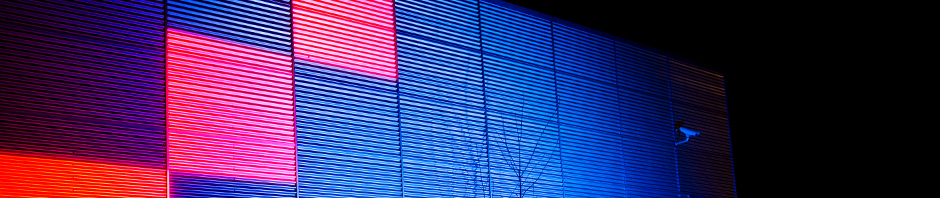 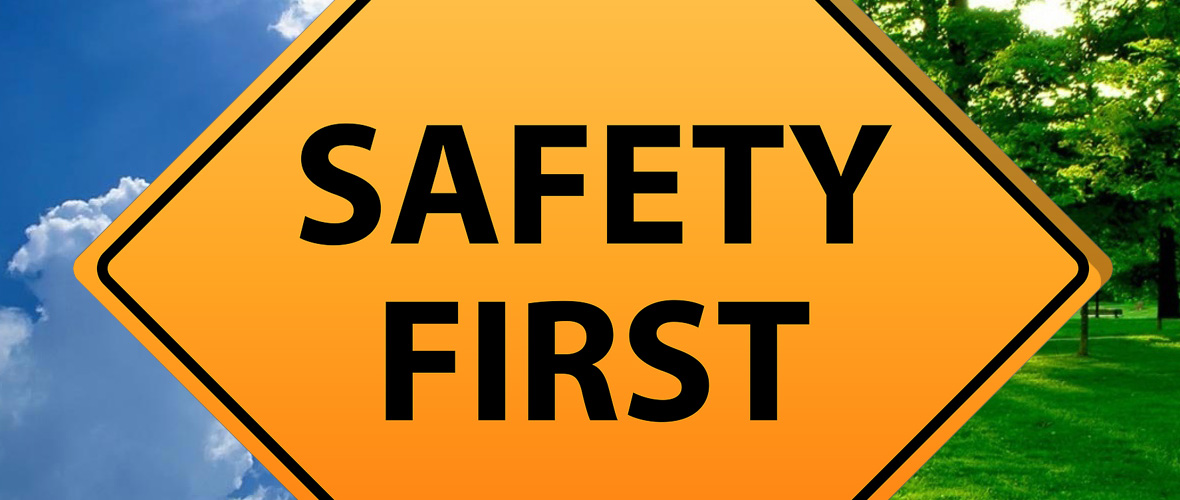 Maart 2017InhoudsopgaveInleidingInleidingEen veilige omgeving voor leerlingen en medewerkers houdt in dat er een prettige sfeer op school is en dat incidenten zoals ongepast gedrag, intimidatie, diefstal en agressie worden voorkomen. Per 1 augustus 2015 is voor scholen in het voortgezet onderwijs de wettelijke bepaling over de sociale veiligheid van leerlingen op school in werking getreden. In de wet staat de zorgplicht van de school centraal. Van scholen wordt verwacht dat ze alles doen wat nodig is om leerlingen een veilige omgeving te bieden. Dit vraagt van scholen dat ze een actief veiligheidsbeleid voeren. In de wet is bepaald, dat scholen een pestcoördinator moeten aanstellen en jaarlijks de veiligheidsbeleving van leerlingen moeten monitoren. De Inspectie van het Onderwijs controleert of scholen maatregelen nemen voor een veilige omgeving voor zowel leerlingen als medewerkers. Sociale veiligheid is een belangrijke voorwaarde voor een goed leer- en werkklimaat op De Nieuwe Veste. In dit veiligheidsplan geven we weer hoe wij dit organiseren. Tevens verschaffen we helderheid over wat we van elkaar kunnen verwachten en waarop we elkaar kunnen aanspreken, daar waar het gaat om ons gedrag en handelen naar leerlingen, ouders en naar elkaar. Het veiligheidsbeleid is expliciet van toepassing op de leerlingen, hun ouders/verzorgers, de leden van de Raad van Toezicht (hierna: RvT) en alle medewerkers van De Nieuwe Veste en (andere) personen die in opdracht van de school werkzaam zijn zoals, stagiaires, vrijwilligers, gedetacheerden en uitzendkrachten. LeeswijzerWe hebben gekozen voor een indeling in vier delen:in deel 1 worden het beleid en de afspraken van De Nieuwe Veste op het gebied van veiligheid beschreven. In dit deel wordt ook beschreven hoe de veiligheid is georganiseerd binnen de school, wie daarvoor op school verantwoordelijk zijn en hoe de communicatie en samenwerking verloopt intern en met externe instanties;in deel 2 worden algemene gedragsregels en afspraken beschreven. Gedragsregels en afspraken op het gebied van ICT gebruik, privacy, roken, vuurwerkbezit en handel, alcoholgebruik, bezit en handel, drugsgebruik, bezit en handel, wapenbezit en gebruik, vernieling, diefstal, (seksuele) intimidatie, discriminatie, agressie en geweld en (digitaal) pesten;in deel 3 worden de protocollen beschreven op het gebied van grensoverschrijdend gedrag, vuurwerkbezit en handel, alcoholgebruik, bezit en handel, drugsgebruik, bezit en handel, wapenbezit en gebruik, vernieling, diefstal, (seksuele) intimidatie, agressie en geweld, (digitaal) pesten, schoolverzuim ongewenst bezoek in en om de school en opvang na een schokkende gebeurtenis;in deel 4 betreft de fysieke veiligheid. Hier wordt de veiligheid in en om gebouwen, beveiligingsmaatregelen, calamiteiten, registratie en evaluatie en instructies bij calamiteiten beschreven.Deel 1: beleid en organisatieIn dit deel zijn de afspraken weergegeven die te maken hebben met het beleid, de organisatie, de interne communicatie en de externe samenwerking met betrekking tot de veiligheid op De Nieuwe Veste.Hoofdstuk 1: missie en visieDe missie en visie van De Nieuwe Veste zijn beschreven in het strategisch beleidsplan 2015-2019.De Nieuwe Veste is een instelling voor voortgezet onderwijs. De school wil ieder kind in de levensfase tussen 12 en 18 jaar, ongeacht zijn intellectuele niveau, ongeacht zijn afkomst en ongeacht zijn ondersteuningsbehoefte, de mogelijkheid bieden om bij hem passend onderwijs te volgen. Een uitzondering vormen die kinderen voor wie een specifieke zorgindicatie is afgegeven. Ons onderwijs geven we volgens de principes van het openbaar onderwijs, waarbij samenleven en actief burgerschap binnen een pluriforme samenleving expliciet zijn ingebed in alle onderwijsactiviteiten. We onderschrijven hierbij de kernwaarden van het openbaar onderwijs, zoals de VOS/ABB in 2008 heeft weergegeven in de brochure “Over Openbaar Onderwijs”. Daarin worden als kernwaarden genoemd: “Iedereen welkom”: de openbare school staat open voor alle kinderen, ongeacht hun levensovertuiging, godsdienst, politieke gezindheid, geslacht of seksuele geaardheid. “Iedereen benoembaar”: benoembaarheid op de openbare school staat open voor iedereen, ongeacht levensovertuiging, godsdienst, politieke gezindheid, afkomst, geslacht of seksuele geaardheid; “Wederzijds respect”: de openbare school houdt rekening met en gaat uit van wederzijds respect voor de levensbeschouwing of godsdienst van alle leerlingen, ouders en medewerkers.“Waarden en normen”: de openbare school besteedt actief aandacht aan uiteenlopende levensbeschouwelijke, godsdienstige en maatschappelijke waarden. “Van en voor de samenleving”: de openbare school is van en voor de samenleving en betrekt leerlingen, ouders en medewerkers actief bij de besluitvorming over doelstellingen en werkomstandigheden en stemt af met externe betrokkenen en belanghebbenden.Een openbare school als De Nieuwe Veste draagt per definitie de opdracht tot samenleven in vrede en veiligheid als kernwaarde mee. Daarvoor zijn nodig: de waarde van pluriformiteit begrijpen, inclusief kunnen denken, en jezelf in een ander kunnen verplaatsen. Enerzijds betreft het hier competenties die deels leerbaar zijn. Anderzijds gaat het om opvattingen en attitudes, de school is een minimaatschappij waarin de waarde van datgene wat leerlingen leren, ook wordt voorgeleefd. Dat geldt in de eerste plaats voor democratische waarden, inclusief respect voor mensen die in enig opzicht “anders” zijn dan jij zelf.Hoofdstuk 2 organisatie van veiligheidIn dit hoofdstuk wordt de organisatie van veiligheid binnen De Nieuwe Veste en een aantal betrokken functionarissen beschreven. Veiligheidscoördinator  In de praktijk is het lid van de schoolleiding met veiligheid in portefeuille bijgestaan door het hoofd facilitaire zaken verantwoordelijk voor de coördinatie van de veiligheid binnen de school. Bij incidenten wordt er altijd met de schoolleiding overlegd over de te volgen procedure. Lid schoolleiding met arbo in portefeuilleIn de praktijk is het lid van de schoolleiding met arbo in portefeuille bijgestaan door de arbocoördinator en de preventiemedewerkers verantwoordelijk voor het arbobeleid en de daarmee samenhangende afspraken binnen de school. De arbo-activiteiten die jaarlijks plaatsvinden zijn vastgelegd in een arbokalender. Er is op elke locatie een aanspreekpunt voor arbozaken.Het lid van de schoolleiding met arbo in portefeuille, de arbocoördinator en de preventiemedewerkers vormen samen de arbocommissie. De arbocommissie overlegt een aantal keer per jaar over het te voeren arbobeleid, de arbeidsomstandigheden, veiligheid en gezondheid en de uitvoering van de arbo-afspraken. Voor het einde van ieder schooljaar evalueert de arbocommissie het gevoerde arbobeleid aan de hand van dit arbobeleidsplan en de arbokalender. Het beleid en/of de arbokalender kunnen worden bijgesteld als daartoe aanleiding is.De taken en verantwoordelijkheden van het lid van de schoolleiding met arbo in portefeuille zijn:het voorbereiden en ontwikkelen van het te voeren arbobeleid;arbobudget vaststellen en bewaken;het aanstellen van en in functionele zin leidinggeven aan de arbocoördinator, preventiemedewerker(s), contactpersonen;taken en bevoegdheden delegeren;het voeren van overleg met en verstrekken van informatie aan het CvB en de MR;het sluiten van een contract met de arbodienst en het onderhouden van contacten;het organiseren van scholing en training;verzuimbegeleiding;het bewaken van de voortgang bij de uitvoering van arboafspraken;het geven van informatie en voorlichting over arbozaken.ArbocoördinatorDe arbocoördinator werkt mee aan het verrichten van en opstellen van de RI&E, het uitvoeren van arbomaatregelen en het samenwerken met, en het adviseren aan de MR. De taken en verantwoordelijkheden van de arbo-coördinator zijn:het assisteren van het verantwoordelijke lid van de schoolleiding bij de voorbereiding en ontwikkeling van het te voeren arbobeleid en het doen het doen van voorstellen ten aanzien van arbeidsomstandigheden, veiligheid en gezondheid;het signaleren van arbo-eisen ten aanzien van de inkoop van materialen (kantoorbehoeften, werkplekinrichtingen);het uitvoeren of laten uitvoeren van audits;het mede opstellen van een plan van aanpak nadat de audits zijn uitgevoerd en het schriftelijk rapporteren aan het verantwoordelijke lid van de schoolleiding;het, aan de hand van vastgestelde richtlijnen, gevraagd en ongevraagd houden van werkplekinspecties;het, in samenspraak met het verantwoordelijke lid van de schoolleiding, bewaken van de voortgang bij de uitvoering van arbo-afspraken;het registreren van (bijna)ongevallen;het geven van informatie en voorlichting over arbozaken;het voorbereiden van het arbojaarverslag.PreventiemedewerkerDe preventiemedewerker draagt zorg voor de dagelijkse veiligheid en gezondheid op de werkvloer. Hij wordt belast met preventietaken en beschikt over kennis met betrekking tot onderwerpen als veiligheid, gezondheid en welzijn. Binnen De Nieuwe Veste wordt de taak van preventiemedewerker vervult door:hoofd facilitaire zaken v.w.b. de aandachtsgebieden veiligheid, huisvesting en onderhoud;personeelsconsulent v.w.b. de aandachtgebieden welzijn en verzuim.De taken en verantwoordelijkheden van de preventiemedewerker, ieder op hun eigen aandachtsgebied, zijn:het overleggen met en informeren van het lid van de schoolleiding met arbo in portefeuille (in principe via de arbocommissie) en de personeelsgeleding van de MR, ieder voor hun eigen aandachtsgebied;het signaleren van risico’s aangaande veiligheid, gezondheid en welzijn en het bespreken van deze risico’s in de arbocommissie;het geven van informatie en voorlichting aangaande veiligheid, gezondheid en welzijn;het uitvoeren of laten uitvoeren van audits;het uitvoeren van preventietaken (voortvloeiend uit de arbokalender);het onderhouden van externe contacten bijvoorbeeld met de arbodienst.Bedrijfshulpverlener Het team van bedrijfshulpverleners (BHV-ers) bestaat uit medewerkers van de school. Zij zijn verantwoordelijk voor de organisatie van ontruimingen bij brand en andere calamiteiten. Bij grootschalige activiteiten in het schoolgebouw moet er altijd minimaal één BHV-er aanwezig zijn. Bij brand en dergelijke nemen de BHV-ers onmiddellijk de leiding en dragen de verantwoordelijkheid voor ontruimingen, contact met brandweer. Alle BHV-ers zijn gecertificeerd en krijgen jaarlijks een herhalingscursus. Er is op elke locatie een hoofd BHV aanwezig die de leiding heeft. EHBO/BHV Op iedere locatie zijn altijd medewerkers met een EHBO en/of BHV-diploma aanwezig. Zorgcoördinator / coördinator pestenDe zorgcoördinator is een docent met een speciale taak. Hij valt onder een lid van de schoolleiding met zorg in portefeuille. Hij coördineert de werkzaamheden met betrekking tot de zorg/ ondersteuning aan de leerlingen. De zorgcoördinator is het aanspreekpunt waar leerlingen ouders pesten kunnen melden en coördineert het anti-pestbeleid op school.Naast de zorgcoördinator spelen ook de vakdocent, mentor, leerlingbegeleider en leerling-coördinator, het team ondersteuning, time-out, Topsupport en Pitstop een belangrijke rol op het gebied van signaleren, bespreekbaar maken en oplossen van ongewenst gedrag. Interne contactpersoon Binnen de school treedt één medewerker op als intern contactpersoon voor leerlingen hun ouders en medewerkers. Het CvB wijst de interne contactpersoon aan. De benoeming vindt plaats nadat de MR hierover is gehoord. De contactpersoon zorgt voor de eerste opvang bij klachten over ongewenst gedrag en begeleidt de betrokkene naar de externe vertrouwenspersoon of andere instanties gespecialiseerd in opvang en nazorg.Bij situaties en klachten met betrekking tot een vermeend zedendelict geldt voor de interne contactpersoon een meldplicht bij het CvB. De interne contactpersoon neemt bij zijn werkzaamheden de grootst mogelijke zorgvuldigheid in acht en is verplicht tot geheimhouding van alle zaken die hij in die hoedanigheid verneemt. Deze plicht vervalt niet nadat betrokkene zijn taak als interne contactpersoon heeft beëindigd. Externe vertrouwenspersoonDe Nieuwe Veste beschikt over ten minste één externe vertrouwenspersoon die functioneert als extern aanspreekpunt bij situaties en klachten in de sfeer van ongewenst gedrag. De externe vertrouwenspersoon is niet werkzaam op De Nieuwe Veste.Het CvB wijst de externe vertrouwenspersoon aan. De benoeming vindt plaats nadat de MR hierover is gehoord. De externe vertrouwenspersoon gaat na of bij klachten in de sfeer van ongewenst gedrag door bemiddeling een oplossing kan worden bereikt. Indien de bemiddeling niet leidt tot een oplossing van klacht meldt de externe vertrouwenspersoon dit in overleg met de betrokkene bij het CvB. Hij begeleidt de betrokkene, indien van toepassing, desgewenst bij de verdere procedure en verleent desgewenst bijstand bij het doen van aangifte bij politie of justitie. De externe vertrouwenspersoon verwijst de betrokkene, indien en voor zover noodzakelijk of wenselijk, naar andere instanties gespecialiseerd in opvang en nazorg. De externe vertrouwenspersoon geeft gevraagd of ongevraagd advies over de door het CvB te nemen besluiten. De externe vertrouwenspersoon neemt bij zijn werkzaamheden de grootst mogelijke zorgvuldigheid in acht. De externe vertrouwenspersoon is verplicht tot geheimhouding van alle zaken die hij in die hoedanigheid verneemt. Deze plicht vervalt niet nadat betrokkene zijn taak als externe vertrouwenspersoon heeft beëindigd.De externe vertrouwenspersoon brengt jaarlijks aan het CvB schriftelijk verslag uit van zijn werkzaamheden.Hoofdstuk 3 interne communicatie en externe samenwerkingVeilig leren en werken en het veiligheidsbeleid moeten werkelijk gaan leven binnen de school. Daarom spreken we hier regelmatig over in de RvT, het CvB, de schoolleiding, in de teams, met de MR, met de leerlingenraden en met leerlingen tijdens de (mentor)lessen, met de ouderraden en klankbordgroepen ouders.De inhoud van het veiligheidsbeleid is in grote lijnen bekend bij de leerlingen, hun ouders, de leden van de RvT en alle medewerkers van De Nieuwe Veste en (andere) personen die in opdracht van de school werkzaam zijn en vormen de basis van hun handelswijze.Wij werken samen met diverse externe partners op het gebied van veiligheid.Zorg-en-adviesteam (ZAT) In het ZAT werkt een groot aantal zorgpartners samen met de school. Zij zetten elk hun specifieke expertise en wettelijke taken in en vullen elkaar daarbij aan om de functies van het ZAT snel en doeltreffend te kunnen realiseren: goede hulp en ondersteuning bieden bij door de school gesignaleerde problemen bij jeugdigen en hun gezinnen. De samenstelling van het ZAT is beschreven in het schoolondersteuningsplan (SOP) / perspectief op school (POS) van de locaties. Leerplichtambtenaar  De school heeft goede contacten met de leerplichtambtenaren. De leerplichtambtenaar houdt toezicht op de naleving van de leerplichtwet om het recht op onderwijs voor iedere leerling te bewaken. Als blijkt dat een (partieel) leerplichtige leerling niet staat ingeschreven bij een school of indien een kennisgeving van (vermoedelijk) ongeoorloofd verzuim is ontvangen, stelt de leerplichtambtenaar na overleg met de betrokkenen van de school een onderzoek in. De regels omtrent verlof en verzuim zijn beschreven in de procedure verlof leerlingen en de procedure time-out.Politie  Er zijn goede contacten met de politie. De jeugdagent neemt deel aan de vergaderingen van het ZAT, en bij ernstige incidenten komt de politie naar school. Afhankelijk van de situatie is de rol van de politie als volgt:informeren;adviseren;onderzoeken;gezinsgerichte aanpak;wijkgerichte aanpak.De politie ondersteunt de school ook bij de jaarlijkse kluiscontrole met behoud van verantwoordelijkheid voor eigen optreden, inzet en afhandeling. Brandweer  In principe is het brandalarm niet aangesloten bij de brandweerkazerne. Bij brand in de school tijdens lesuren wordt de brandweer door de daartoe aangewezen personen (BHV’ers) in het ontruimingsplan gewaarschuwd. Er vinden elk jaar check-ups plaats van alle blusapparaten en de verschillende vluchtwegen worden regelmatig gecontroleerd.  Jeugdzorg/AMK  De Nieuwe Veste beschikt over een meldcode kindermishandeling. Wanneer er vermoedens zijn van mishandeling, verwaarlozing of seksueel misbruik bij een leerling kan de school terecht bij loket voor Advies-en Meldpunt Kindermishandeling (hierna: AMK). Na een geaccepteerde melding stelt het AMK een onderzoek in naar de gezinssituatie van het kind. Het AMK biedt zelf geen hulp, maar zorgt er wel voor dat de noodzakelijke hulp in gang wordt gezet. De melding kan door een docent, een huisarts, de politie of bijvoorbeeld door een buurman worden gedaan. Het AMK doet aangifte bij de politie wanneer het belang van het kind of de ernst van de gemelde feiten daar aanleiding toe geef. Vertrouwensinspecteur Inspectie van het OnderwijsBinnen de Inspectie van het Onderwijs heeft een klein team van inspecteurs, naast hun toezichthoudende taak, een bijzondere taak: zij zijn vertrouwensinspecteur (hierna: VI). Ouders, leerlingen, docenten, directies en besturen, maar ook vertrouwenspersonen kunnen de VI van de Inspectie van het Onderwijs raadplegen wanneer zich in of rond de school (ernstige) problemen voordoen op het gebied van: seksuele intimidatie en seksueel misbruik (zedenmisdrijven), psychisch en fysiek geweld, discriminatie en radicalisering.Meldingen die binnen deze bovengenoemde categorieën vallen, kunnen voorgelegd worden aan de VI. Deze zal luisteren, informeren en zo nodig adviseren. De melding wordt geregistreerd in een vertrouwelijk dossier van de VI. Zo nodig kan de VI ook adviseren in het traject naar het indienen van een formele klacht of het doen van aangifte. In het geval dat er een vermoeden is van seksueel misbruik (zedenmisdrijf) geldt in een aantal gevallen de meld-, overleg- en aangifteplicht.Arbodienst De arbodienst (bedrijfsarts en arbeidsdeskundige) geeft ondersteuning bij ziekteverzuim en helpt bij re-integratie, het inventariseren van risico's en het beperken ervan. De belangrijkste taken van de arbodienst zijn:ziekteverzuimbegeleiding;medische keuringen;toetsing en advies over RI&E;uitvoeren periodiek arbeidsgezondheidskundig onderzoek (PAGO).Bedrijfsmaatschappelijk werkBedrijfsmaatschappelijk werk kan medewerkers begeleiden en coachen en kan de schoolleiding adviseren. Over problemen kan bedrijfsmaatschappelijk werk ook voorlichting en trainingen verzorgen. ArbeidsinspectieDe arbeidsinspectie (inspectie sociale zaken en werkgelegenheid) controleert of werkgevers en werknemers zich houden aan de CAO en wetten op het gebied van arbeid. De arbeidsinspectie richt zich bij haar inspecties vooral op de volgende soorten misstanden:hoge risico’s voor de veiligheid of gezondheid van werknemers;te lange werktijden en/of te korte rusttijden;betaling onder het minimumloon;illegale werknemers laten werken (arbeidsmarktfraude);geen of lage naleving van de wetgeving in het algemeen.Hoofdstuk 4 preventie, registratie en monitoringAandacht voor veilig leren en werkenZoals in hoofdstuk 3 al staat beschreven moeten veilig leren en werken en het veiligheidsbeleid werkelijk gaan leven binnen de school. Daarom spreken we hier regelmatig over met leerlingen tijdens de (mentor)lessen en in diverse geledingen. Verklaring Omtrent Gedrag (VOG)De Nieuwe Veste vraagt aan nieuwe medewerkers en stagiaires, gedetacheerden en uitzendkrachten een VOG. Hieruit blijkt of er belemmeringen zijn om werkzaamheden te verrichten binnen de school. KluiscontroleDe Nieuwe Veste voert minimaal één keer per schooljaar een kluiscontrole uit. De wijze waarop de kluiscontrole wordt uitgevoerd is beschreven in de procedure kluiscontrole. De politie ondersteunt bij de kluiscontrole met behoud van verantwoordelijkheid voor eigen optreden, inzet en afhandeling. KlachtenbehandelingDe Nieuwe Veste beschikt over een procedure klachtenbehandeling. Een ieder die met ongewenst gedrag wordt geconfronteerd kan een klacht indienen bij de direct leidinggevende, een lid van de schoolleiding, de interne contactpersoon, de externe vertrouwenspersoon of het CvB. In eerste instantie wordt getracht alle klachten eerst op te lossen via de school, zo mogelijk met behulp van de interne contactpersoon en/of de externe vertrouwenspersoon. Als het gelet op de aard van de klacht gewenst is of als interne afhandeling van een klacht niet naar tevredenheid heeft plaatsgevonden, dan kan een beroep worden gedaan op de landelijke klachtencommissie overeenkomstig de procedures zoals beschreven in de klachtenregeling (procedure klachtenbehandeling deel 5).IncidentenregistratieDe Nieuwe Veste beschikt over een procedure incidentenregistratie en houdt een registratie bij van incidenten die zich op school hebben voorgedaan dan wel zich hebben voorgedaan tijdens buitenschoolse activiteiten onder de verantwoordelijkheid van de school. Voor het registeren van incidenten maken we gebruik van het incidentenregister in SOMtoday (onder leerlingen-begeleiding-incidenten). Incidenten die geregistreerd moeten worden zijn:a. fysiek geweld dat letsel tot gevolg heeft; b. fysiek geweld waarbij wapens zijn gebruikt; c. wapenbezit;d. seksueel misbruik en seksuele intimidatie; e. grove pesterijen; f. discriminatie; g. bedreigingen; h. vernieling of diefstal van goederen; i. bezit van, handel in of gebruik van drugs;j. (bijna) ongevallen.Indien er sprake is van een ziekenhuisopname binnen 24 uur als gevolg van het ongeval én wanneer het ongeval leidt tot blijvend letsel of een dodelijke afloop heeft, dient het ongeval gemeld te worden aan de arbeidsinspectie. De arbo-coördinator onderzoekt of melding aan de arbeidsinspectie noodzakelijk is.In het register wordt in ieder geval de volgende informatie bijgehouden: wat (inhoud van incident),wanneer (datum en tijd), wie: de betrokkenen, waar: de plaats van gebeuren, waarmee: voorwerpen of technische en digitale systemen, waarom: de motieven, welke aanpak.KlokkenluidersregelingDe Nieuwe Veste beschikt over een klokkenluidersregeling. De regeling is van toepassing voor medewerkers, leerlingen en hun ouders. Het hoofddoel van de regeling is:het bestrijden van de restcategorie misstanden waarvoor andere regelingen niet geschikt zijn; op een wijze die bijdraagt aan het verbeteren van de organisatie en voor zover mogelijk het corrigeren van de misstand; met zo gering mogelijke schade voor melder en voor organisatie; met zorgvuldigheidseisen voor de melder en de organisatie; met rechtsbescherming tegen benadeling voor bonafide melders. Onderzoek veiligheidsbelevingOm een goed beleid ten aanzien van sociale veiligheid te kunnen voeren, monitort De Nieuwe Veste de feitelijke en ervaren veiligheid en het welbevinden van de leerlingen en de medewerkers. Een representatieve groep leerlingen neemt iedere twee jaar deel aan de LAKS monitor. In deze monitor worden vragen gesteld over de feitelijke en ervaren veiligheid en het welbevinden van de leerlingen. De uitkomsten van de monitor wordt weergegeven in Scholenopdekaart.nl.Wij nemen zelf één keer in de twee jaar een vragenlijst van Scholenopdekaart.nl af onder een representatieve groep leerlingen. Hierin worden dezelfde vragen gesteld over de feitelijke en ervaren veiligheid en het welbevinden van de leerlingen als in de LAKS monitor. De uitkomsten van deze vragenlijst worden ook weergegeven in Scholenopdekaart.nl.Een keer in de vier jaar houdt De Nieuwe Veste een tevredenheidsonderzoek onder medewerkers. In dit onderzoek worden vragen gesteld over de feitelijke en ervaren veiligheid en het welbevinden van de medewerkers. Veiligheid en welbevinden van medewerkers is tevens een onderdeel van de jaarlijkse gesprekkencyclus.  Als de resultaten daartoe aanleiding geven dan passen wij ons beleid op basis van de uitkomsten van de onderzoeken aan. Deel 2: gedragsregels en afsprakenIn dit deel worden algemene gedragsregels en afspraken beschreven. Gedragsregels en afspraken op het gebied van ICT gebruik, privacy, roken, vuurwerkbezit en handel, alcoholgebruik, bezit en handel, drugsgebruik, bezit en handel, wapenbezit en gebruik, vernieling, diefstal, (seksuele) intimidatie, discriminatie, agressie en geweld en (digitaal) pesten.Hoofdstuk 1 algemene gedragsregels en afsprakenLeerlingenstatuut en huisregelsHet leerlingenstatuut is het geheel van regels, dat de rechtspositie van een leerling bepaalt. Het geeft de rechten én de plichten van de leerling weer en ook de rechten en plichten van andere leden van de schoolgemeenschap jegens de leerling. Het document is opgesteld ter bescherming van de rechtspositie van leerlingen. De huisregels, waar alle leerlingen zich aan moeten houden, maken onderdeel uit van het leerlingenstatuut, maar zijn vastgelegd in een separaat document.Gedragscode ICT gebruikDe gedragscode ICT gebruik geeft aan wat passend gebruik van ICT middelen waaronder e-mail, internet en clouddiensten en sociale media is voor medewerkers en leerlingen.Onder ICT middelen wordt verstaan: alle middelen die een rol vervullen in informatie- en communicatieprocessen. Het gaat hierbij onder meer om computers, laptops, tablets, (mobiele) telefoons, printers, informatiedragers, kopieerapparatuur, scanners, fax-apparatuur, modems, internettoegang, e-mail en programma’s/computersoftware. Sociale media is uitgewerkt in een apart deel vanwege de specifieke aard.De code bevat regels over de manier waarop controle op dit gebruik kan plaatsvinden, zonder daarmee de rechten van medewerkers en leerlingen te schaden of wettelijke bepalingen in het gedrang te brengen. De gedragscode heeft de intentie alle betrokkenen duidelijk te maken waar zij aan toe zijn en aan welke regels zij zich dienen te houden. Omgangs- en integriteitscode medewerkersDe Nieuwe Veste beschikt over een omgangs- en integriteitscode die expliciet van toepassing is op de leden van de RvT en alle medewerkers van De Nieuwe Veste en (andere) personen die in opdracht van de school werkzaam zijn.PrivacyreglementDe Nieuwe Veste beschikt over een privacyreglement. Dit reglement is van toepassing op alle persoonsgegevens van een betrokkene die door of namens het bevoegd gezag worden verwerkt. Het reglement heeft ten doel dat de verwerking van persoonsgegevens plaats vindt conform de Wet bescherming persoonsgegevens en overige privacywet- en regelgeving. Dit houdt onder andere in dat: de persoonlijke levenssfeer van betrokkene wordt beschermd tegen onrechtmatige verwerking en/of misbruik van die gegevens, tegen verlies en tegen het verwerken van onjuiste gegevens; wordt voorkomen dat persoonsgegevens worden verwerkt voor een ander doel dan het doel waarvoor ze verzameld zijn.RouwverwerkingBij het overlijden van een leerling of een gezinslid van een leerling na een ongeval of ziekte zorgt de schoolleiding dat er op gepaste en delicate wijze met de informatie wordt omgegaan. Nabestaanden, medeleerlingen en medewerkers worden tijdig op de hoogte gesteld. De zorg voor opvang van leerlingen, ouders en medewerkers wordt georganiseerd. Er moet tijd en ruimte worden gecreëerd voor emoties, en andere verlieservaringen die door het overlijden kunnen worden gereactiveerd in klassen en/of groepen. Ook bij het overlijden van een collega hanteert de school een soortgelijke procedure. Opvang van medewerkers en leerlingen, zorg voor de juiste informatie en het vormen van een coördinatie/crisisteam staan voorop. Gezonde schoolDe Nieuwe Veste is een gezonde school. Dit betekent dat wij ernaar streven om in de school in overleg met de GGD en het Voedingscentrum een verantwoord en gezond assortiment aan te bieden. Om gezond eten en drinken te stimuleren worden leerlingen die in de school ongezonde voedingswaren zoals friet of grote zakken chips nuttigen aangesproken. Indien leerlingen herhaaldelijk worden aangesproken op het nuttigen van ongezonde voedingswaren in de school volgt er een gesprek met de ouders. De Nieuwe Veste beschikt over een separate beleidsnotitie gezonde school.RokenHet is niet toegestaan om in het schoolgebouw, op het schoolterrein of in de directe omgeving van de school te roken. Vuurwerkbezit en handelHet is niet toegestaan om in het schoolgebouw, op het schoolterrein of in de directe omgeving van de school vuurwerk in bezit te hebben en/of te handelen in vuurwerk. De protocollen bij vuurwerkbezit en handel worden nader uitgewerkt in deel 3 van dit veiligheidsbeleid.Alcoholbezit, gebruik en handelHet is het tijdens lesdagen en op tijden waarop werk ten behoeve van het onderwijs wordt verricht niet toegestaan onder invloed van alcohol te zijn. Het is niet toegestaan om in het schoolgebouw, op het schoolterrein of in de directe omgeving van de school alcohol in bezit te hebben, te gebruiken en/of te verhandelen. De protocollen bij alcohol gebruik, bezit en handel door leerlingen worden nader uitgewerkt in deel 3 van dit veiligheidsbeleid.De Nieuwe Veste beschikt over een separate beleidsnotitie alcohol, drugs en medicijngebruik medewerkers.Drugsbezit, gebruik en handelHet is het tijdens lesdagen en op tijden waarop werk ten behoeve van het onderwijs wordt verricht niet toegestaan onder invloed van drugs te zijn. Het is niet toegestaan om in het schoolgebouw, op het schoolterrein of in de directe omgeving van de school drugs in bezit te hebben, te gebruiken en/of te verhandelen. De protocollen bij drugsgebruik, bezit en handel door leerlingen worden nader uitgewerkt in deel 3 van dit veiligheidsbeleid.De Nieuwe Veste beschikt over een separate beleidsnotitie alcohol, drugs en medicijngebruik medewerkers.Medicijnverstrekking en medisch handelenHet kan noodzakelijk zijn, dat een leerling tijdens schooltijden medicijnen gebruikt. Indien mogelijk zorgt de leerling daar zelf voor. In bijzondere gevallen kan- na overleg met de leerlingbegeleider- besloten worden, dat een medewerker van Time-out locatie Coevorden of TOPsUPport Hardenberg medicijnen verstrekt.Ouders dienen een formulier voor medicijnverstrekking in te vullen en te ondertekenen. Dit formulier wordt aan het dossier van de leerling toegevoegd. De medewerker van Time- out of TOPsUPport heeft een kopie. De Time-out of TOPsUPport medewerker houdt een aftekenlijst bij, zodat men kan zien op welke dag en op welk tijdstip het medicijn is verstrekt. In het geval dat ouders aan de school vragen een medische handeling te verrichten, zal door de school contact worden opgenomen met de schoolarts en/of NECSO (Noordelijk Expertise Centrum Specialistisch Onderwijs). Zij kunnen de school van advies voorzien en eventueel ondersteuning geven.De Nieuwe Veste beschikt over een separate beleidsnotitie alcohol, drugs en medicijngebruik medewerkers.Wapenbezit en gebruikHet is niet toegestaan om in het schoolgebouw, op het schoolterrein of in de directe omgeving van de school voorwerpen die het karakter van een wapen dragen (stiletto’s, vlindermessen, valmessen) in bezit te hebben of als wapen te gebruiken. Dit geldt ook voor voorwerpen die als wapen kunnen worden gehanteerd. De protocollen bij wapenbezit en handel worden nader uitgewerkt in deel 3 van dit veiligheidsbeleid.VernielingHet is niet toegestaan om opzettelijk en zonder toestemming goederen die geheel of ten dele aan een ander toebehoren te vernielen, beschadigen, onbruikbaar te maken of weg te maken. Hieronder valt ook graffiti. De protocollen bij vernieling worden nader uitgewerkt in deel 3 van dit veiligheidsbeleid.DiefstalHet is niet toegestaan om goederen, die geheel of ten dele aan andere toebehoren weg te nemen met het oogmerk het wederrechtelijk toe te eigenen. De protocollen bij diefstal worden nader uitgewerkt in deel 3 van dit veiligheidsbeleid.Meldcode kindermishandelingDe Nieuwe Veste beschikt over een meldcode kindermishandeling. Wanneer er vermoedens zijn van mishandeling, verwaarlozing of seksueel misbruik bij een leerling kan de school terecht bij loket voor Advies-en Meldpunt Kindermishandeling.Omgang tussen medewerkers en leerlingenEr is altijd een machtsverhouding tussen de medewerker en de leerling. Leerlingen zijn op zoek naar grenzen en verwachten dat volwassenen die grenzen zullen trekken. De medewerkers van De Nieuwe Veste hebben hierin de rol van pedagogisch begeleider.                                                     Uitgangspunt is: blijf op veilige gepaste afstand van de leerling. Iedere medewerker van De Nieuwe Veste moet zorgen voor een omgeving en sfeer waarbinnen de leerling zich veilig voelt. De verhouding tussen medewerker en leerling is ongelijk, een leerling is in die verhouding hiërarchisch ondergeschikt aan een docent/medewerker en is altijd slachtoffer in deze situatie als er iets misgaat. Dit is zo op school, maar ook in voor- en na schooltijd. Een docent/medewerker moet zich ervan bewust zijn dat een leerling kan beleven dat een docent/medewerker iets van hem/haar wil. Alle medewerkers van De Nieuwe Veste bewaken de professionele grenzen van het persoonlijk contact en zorgen ervoor dat er geen ongewenste vertrouwelijkheid ontstaat. Als medewerkers een gesprek voeren met één leerling zorgen ze dat ze zichtbaar zijn (laat de deur open als er geen raam in de deur zit). Alle medewerkers hebben de plicht om informatie die hen vertrouwelijk is gegeven te bespreken met derden in de gevallen van mishandeling, misbruik, criminaliteit, diefstal, verwaarlozing en andere strafbare feiten. Dit wordt bij de leerlingen en ouders als bekend verondersteld en indien nodig  aan het begin van een gesprek vermeld. In alle andere gevallen handelen zij naar de aard van het gesprek en in overleg met de leerling of de ouder. Bij buitenschoolse activiteiten (zoals schoolkampen, cultuurreizen, bijles) geldt dat de medewerkers zorgen voor een omgeving en sfeer waarbinnen de leerling zich veilig voelt en blijft op gevoelsmatig gepaste afstand. Tijdens kampen en reizen slapen jongens en meisjes gescheiden. De begeleiders slapen zo mogelijk op een andere plaats dan de leerlingen. Indien de begeleiders bij de leerlingen slapen dan slapen de mannelijke begeleiders bij de jongens en de vrouwelijke begeleiders bij de meisjes. Tijdens het aan-, uit- en omkleden van de leerlingen tijdens de gymlessen, bij buitenschoolse activiteiten en tijdens sportevenementen worden de betreffende ruimtes uitsluitend door de medewerkers betreden na een duidelijk vooraf gegeven teken. Dit is uiteraard van toepassing als de situatie het vereist dat mannelijke begeleiding de ruimtes van de meisjes binnengaat en als vrouwelijke begeleiders de ruimtes van de jongens binnengaan. Jongens en meisjes maken gebruik van gescheiden douches. Wanneer er eerste hulp wordt geboden, waarbij de leerling zich moet ontkleden, moet er naast de hulpgevende een derde aanwezig zijn. Als regel geldt: bij een meisje is dit een vrouw, bij een jongen is het de taak van een man. Indien er hulp geboden moet worden, wordt de uitdrukkelijke wens van de leerling gerespecteerd. In principe gaat een medewerker niet alleen met een leerling op stap. Mocht dit toch noodzakelijk zijn, dan moet dit gemeld worden bij de schoolleiding of collega en moet de reden en de tijdsduur aangegeven worden. Het (tijdelijk) in huis nemen van leerlingen is niet toegestaan, ook niet als het een zorgsituatie betreft.  De regels omtrent contact tussen medewerker en leerling per e-mail en sociale media zijn vastgelegd in de gedragscode ICT gebruik van De Nieuwe Veste.  Alle medewerkers zijn zich ervan bewust dat hun uiterlijk voorkomen en hun gedrag van invloed zijn op gedrag van leerlingen.Hoofdstuk 2 gedragscode (seksuele) intimidatieInleidingBinnen het begrip seksuele intimidatie dient een driedeling te worden gemaakt in: seksuele intimidatie; ongewenste intimiteiten;  fysiek en psychisch geweld. Met deze driedeling wil de code voorkomen dat het begrip seksuele intimidatie een te neutrale lading krijgt. De algehele noemer seksuele intimidatie valt samen te vatten in de volgende algemene omschrijving: seksueel getinte gedragsuitingen tegenover een medewerker of leerling in diens werk die niet gewenst worden. Deze algemene omschrijving sluit uit dat vormen als, aanranding, verkrachting, fysiek en psychisch geweld een zaak worden van de organisatie. Bij deze vormen van intimidatie is het Wetboek van Strafrecht van toepassing en de verantwoordelijken zullen in dit soort gevallen dan ook conform de daarvoor geldende regels handelen. Ongewenste intimiteitenSeksueel getinte aandacht voor een persoon welke: tot uiting komt in verbaal, fysiek of non-verbaal gedrag; zowel opzettelijk als onopzettelijk kan zijn; door de betreffende persoon waarop deze gedragingen zich richten als ongewenst, kwetsend of bedreigend wordt ervaren. Dit geldt zowel in relatie tot medewerkers als tot leerlingen. Doorslaggevend is hoe de aandacht ervaren wordt, niet hoe de aandacht is bedoeld. Voorbeelden: opdringerig gedrag, ongewenste aanraking(en); dubbelzinnige opmerkingen;het tentoonstellen van seksueel getinte afbeeldingen; te schaars gekleed gaan;uitnodigen tot het hebben van seksueel contact. Het kan zijn dat bepaald gedrag door de direct betrokkene niet als problematisch wordt ervaren, maar door een ander wel als zodanig wordt beschouwd. Zeker als het om gedragsuitingen gaat die bij herhaling worden gedaan. Duidelijk is in ieder geval dat bovenomschreven gedrag bespreekbaar moet worden gemaakt. Niet alleen het bespreekbaar maken van dit gedrag is gewenst. Duidelijk zal zijn dat er bij elke vorm van ongewenst gedrag maatregelen genomen zullen worden die een veilig werkklimaat in de hand zullen werken. Deze maatregelen zullen situationeel worden bepaald. Seksuele intimidatieSeksuele intimidatie beslaat een ingrijpender gebied dan ongewenste intimiteiten. Waar op het gebied van ongewenste intimiteiten vooral gedrag en omgangsvormen centraal staan, verstaan wij onder seksuele intimidatie vormen waarin de handelingen van personen centraal staat. Vermeende zedendelicten Een zedendelict betreft seksueel misbruik van een minderjarige leerling (jonger dan 18 jaar) door een medewerker van de school (inclusief personen die buiten dienstverband werkzaamheden verrichten voor de school) binnen of in samenhang met de schoolsituatie (buitenschoolse activiteiten, ontmoetingen in de privésfeer e.d.)Als medewerkers (inclusief de interne contactpersoon) op welke manier dan ook, informatie krijgen over een mogelijk zedenmisdrijf, gepleegd door een medewerker van de school jegens een minderjarige leerling geldt een meldplicht bij het CvB. Het is niet voldoende om zich te wenden tot een tussenpersoon, zoals een lid van de schoolleiding. Indien een medewerker dergelijke informatie niet meldt, dan kan hij worden aangesproken op het verzaken van zijn plichten als werknemer. Dit betekent dat het CvB een disciplinaire straf kan treffen. Ook is het denkbaar dat het slachtoffer of zijn ouders een schadeclaim indienen tegen deze persoon, als door diens zwijgen het seksueel misbruik heeft kunnen voortduren. Het CvB voert na de melding overleg met de vertrouwensinspecteur van de Inspectie van het Onderwijs. Dit overleg heeft tot doel om een antwoord te vinden op de vraag of er een redelijk vermoeden is van een strafbaar feit. Onder het begrip redelijk vermoeden wordt verstaan dat elk redelijk denkend persoon tot eenzelfde oordeel zou komen als hij kennis had van dezelfde feiten en omstandigheden.In overleg met de vertrouwensinspecteur dienen vragen beantwoord te worden als:Wie informeert de betrokkenen?Wie ondersteunt de klager en de ouders?Wie ondersteunt de aangeklaagde?Hoe wordt, zolang het onderzoek loopt, een confrontatie tussen de klager en de aangeklaagde vermedenMoeten medewerkers, ouders en leerlingen geïnformeerd worden?Is het wenselijk dat de school, hangende het justitieel onderzoek, zelf een onderzoek laat uitvoeren?Bij een redelijk vermoeden van een strafbaar feit, doet het CvB, na overleg met de vertrouwensinspecteur van de Inspectie van het Onderwijs, verplicht aangifte bij politie/justitie. Voor de aangifte stelt het CvB de aangeklaagde en de ouders van de klager op de hoogte van de aangifte. Mogelijke bedenkingen van betrokken ouders en leerlingen ontslaan het CvB niet van de verplichting tot het doen van aangifte.De protocollen bij (seksuele) intimidatie worden nader uitgewerkt in deel 3 van dit veiligheidsbeleid.Hoofdstuk 3 gedragscode discriminatieInleidingDiscriminatie is bij de wet verboden, maar komt overal (op straat, in de buurt en in arbeidsorganisaties) voor. Mensen worden beledigd, achtergesteld of ongelijk behandeld op grond van hun huidskleur, nationale afkomst, ras e.d. Soms gebeurt het bewust, doorgaans gaat het om onbedoelde opmerkingen of gedragingen die als discriminerend worden ervaren. Soms gaat het om ogenschijnlijk neutrale criteria en procedures die tot gevolg hebben dat mensen ten onrechte worden benadeeld. In het onderwijs komt discriminatie in verschillende situaties voor. In de verhoudingen tussen collega's onderling, tussen individuele leerlingen of groepen leerlingen, tussen medewerkers en leerlingen. Discriminatie kent alleen verliezers. De gediscrimineerden voelen zich gekwetst met alle gevolgen die daar eventueel uit voortvloeien. Spanningen binnen de school en mogelijke negatieve gevolgen voor de motivatie en de teamgeest. Bovendien loopt het imago van de organisatie schade op indien relaties en de media op de hoogte raken van incidenten. Alle partijen hebben er belang bij discriminatie te voorkomen en als het zich voordoet snel en adequaat aan te pakken. Deze code heeft tot doel om discriminatie binnen De Nieuwe Veste in welke vorm dan ook te voorkomen c.q. te bestrijden. Het gaat om een alerte en effectieve naleving van het verbod op discriminatie. Een gedragscode biedt niet alleen waarborgen tegen willekeur en andere vormen van ongewenst gedrag. Het is ook een weg waarlangs eventueel gemaakte fouten of ongewenste gedragingen kunnen worden opgespoord en hersteld. De code blijft gevangen in goede bedoelingen als er in de praktijk en in het sociale verkeer binnen de school niet naar wordt gehandeld. Vanuit de organisatie zal een actief beleid gevoerd worden om discriminatie tegen te gaan. Een ieder heeft daarin een eigen verantwoordelijkheid. DiscriminatieOnder discriminatie vallen de volgende directe of indirecte uitingen: het in woord, gebaar of in afbeelding zich laatdunkend uitlaten over een ander mens waaruit intolerantie of een vooroordeel blijkt over iemands ras, geloof, afkomst, sekse, leeftijd, cultuur, fysieke beperkingen, seksuele geaardheid e.d. Nadrukkelijk wordt gesteld dat wij in de organisatie uitgaan van een altijd aanwezig respect voor elkaar. Ook hier is doorslaggevend hoe de uiting (of deze nu opzettelijk of onopzettelijk plaatsvindt) wordt ervaren en niet hoe deze bedoeld is. Dit geldt voor: medewerkers onderling; medewerkers ten opzichte van leerlingen;leerlingen onderling; leerlingen ten opzichte van medewerkers; medewerkers en leerlingen naar buiten.Bij het begrip discriminatie spelen verschillende factoren een rol:de feitelijke handelingen: verbaal, fysiek, non verbaal;de intentie van degene die de handeling verricht: opzettelijk of niet opzettelijk;de subjectieve ervaring van de benadeelde.Bij de interpretatie van het begrip discriminatie zijn onder meer de volgende zaken van groot belang:handelingen kunnen niet opzettelijk zijn en toch aangemerkt worden als discriminatie;de subjectieve ervaring (of de uiting ervan) van de benadeelde behoeft niet negatief te zijn om bepaalde handelingen aan te merken als discriminatie.UitwerkingHet is aan een ieder die zich in de gebouwen of op de terreinen van de school bevindt niet toegestaan: zich discriminerend te uiten. Discriminerende grappen, opmerkingen of andere uitingen zijn niet toegestaan;geschriften, afbeeldingen of andere materialen te verspreiden die discriminerend zijn, of aanzetten tot discriminatie of gewelddadig optreden tegen de persoon of goed van mensen vanwege hun ras, godsdienst of levensovertuiging, of hun hetero- of homoseksuele geaardheid of andere gronden;propaganda te maken voor organisaties die discriminatie beogen of anderen daartoe aanzetten.;zich beledigend uit te laten over mensen vanwege hun persoonskenmerken of andere hoedanigheden die deel uitmaken van hun persoon.Toelichting:De gedragscode is een uitwerking van wettelijke discriminatieverboden. Het discriminatieverbod vormt een uitwerking van het gelijkheidsbeginsel. Zowel directe als indirecte discriminatie zijn verboden. Bij indirecte discriminatie heeft het gebruiken van ogenschijnlijk neutrale procedures en criteria tot gevolg dat personen van een bepaald ras, etnische of nationale afstamming, huidskleur, e.d. zonder objectieve rechtvaardiging worden benadeeld. Iedere medewerker die in zijn werksituatie discriminatie signaleert stelt dit binnen zijn team of afdeling aan de orde bij de direct leidinggevende.De protocollen bij discriminatie worden nader uitgewerkt in deel 3 van dit veiligheidsbeleid.Hoofdstuk 4 gedragscode agressie en geweldInleidingHet is de taak van de school om er zorg voor te dragen dat medewerkers en leerlingen worden beschermd tegen agressie en geweld, maar ook tegen de gevolgen daarvan. In de wet worden onder agressie en geweld verstaan voorvallen waarbij een werknemer psychisch of fysiek wordt lastiggevallen, bedreigd of aangevallen onder omstandigheden die rechtstreeks in verband staan met het verrichten van arbeid. De wet geeft geen specificering van de manier waarop er door de school invulling moet worden gegeven aan het voorkomen van agressie en geweld. Deze code geeft aan dat voorkomen en beheersbaar houden van agressie en geweld ook te maken heeft met gedrag, houding en communicatie met en tussen medewerkers en leerlingen. De Nieuwe Veste wil een veilige school zijn voor leerlingen en medewerkers. Zodoende kan aangemerkt worden dat dit een zaak is van alle medewerkers en leerlingen binnen de schoolorganisatie. Agressie en geweldAgressie kan zowel fysieke als psychische kenmerken hebben. Kenmerk voor alle vormen van agressie is, dat de omgang tussen mensen niet meer wordt beheerst door normale omgangsvormen. Als agressie geweld wordt, kan een bij het conflict betrokkene of een buitenstaander geestelijk of lichamelijk beschadigd raken. Doorgaans is er sprake van een proces van escalatie. Er zijn verscheidene vormen van agressie en geweld te onderscheiden. Zonder volledig te willen zijn komen de volgende vormen van agressie en geweld voor: treiteren, vechten, doodslag, intimidatie, discriminatie, mishandeling, dreiging en belediging. De mate waarin deze vormen van agressie en geweld kunnen voorkomen verschillen per situatie.Binnen De Nieuwe Veste worden veel vormen niet als zodanig herkend. Een voorbeeld is pesten. Vormen die daarbij te bedenken zijn, roddel, negeren en dergelijke. Het is duidelijk dat dit soort gedrag de leer- en werksfeer nooit ten goede zal komen. Voorbeelden van ontoelaatbare agressie:elkaar niet respecteren;uitschelden, uitlachen of belachelijk maken;negatief reageren op uiterlijk en kleding;seksistische of discriminerende opmerkingen maken;dreigen, chanteren of afpersen;aan elkaar en elkaars spullen zitten;elkaar kwetsen via briefjes, telefoon of internet.Bij het begrip agressie en geweld spelen verschillende factoren een rol:de feitelijke handelingen: verbaal, fysiek, non verbaal;de intentie van degene die de handeling verricht: opzettelijk of niet opzettelijk;de subjectieve ervaring van de benadeelde.Bij de interpretatie van de begrippen agressie en geweld zijn onder meer de volgende zaken van groot belang:handelingen kunnen niet opzettelijk zijn en toch aangemerkt worden als agressie en geweld;de subjectieve ervaring (of de uiting ervan) van de benadeelde behoeft niet negatief te zijn om bepaalde handelingen aan te merken als agressie en geweld.De protocollen bij agressie en geweld worden nader uitgewerkt in deel 3 van dit veiligheidsbeleid.Hoofdstuk 5 gedragscode anti-pestenInleidingDe Nieuwe Veste gaat voor ‘zero tolerance’ wat betreft pesters! Wij zijn een veilige school. Pesten is in strijd met de identiteit van onze school en wordt dan ook nooit getolereerd. Pesten kan ertoe leiden dat een leerling van school wordt verwijderd. Een actief anti-pestbeleid kan daartoe sterk bijdragen. Een sterk groeiende vorm van pesten is digitaal pesten, ofwel cyberpesten. Ook daarin probeert dit hoofdstuk te voorzien, hoewel de ontwikkelingen op dat vlak vaak snel gaan.Onze school kent verschillende beleidsnotities en procedures waarin pesten kort wordt genoemd. In situaties waarin leerlingen gepest worden en zich niet gehoord voelen, kunnen zij en/of ouders formele wegen inslaan. Dat kan altijd nog als leerlingen en/of ouders vinden dat onze school (niet) goed reageert op de situatie. We willen graag dat situaties en problemen eerst besproken worden met onze docenten, mentoren en leerlingbegeleiders daarna pas met leerling-coördinatoren en schoolleiding. Wat is pesten?Plagen kan uitmonden in pesten. We spreken van plagen als er een eenmalig incident is dat beide partijen niet als bedreigend ervaren. Pesten daarentegen is ernstiger. Er is sprake van pestgedrag als dezelfde persoon regelmatig en systematisch bedreigd en geïntimideerd wordt. Pesten is een vorm van geweld en daarmee grensoverschrijdend en zeer bedreigend.Soms heeft de pester niet altijd in de gaten dat de ander zijn gedrag als pesten ervaart. En soms is het niet als pesten begonnen, maar wordt het dat uiteindelijk wel. Het is dan een glijdende schaal. Wel duidelijk is, dat pesten door dader en slachtoffer verschillend wordt ervaren.Een klimaat waarin gepest wordt, tast iedereen aan. In een klas waar gepest wordt, kunnen alle leerlingen slachtoffer worden. Pestgedrag moet door iedereen serieus genomen worden. Het lastige is dat veel pestgedrag zich in het verborgene afspeelt, zodat het moeilijk is om er grip op te krijgen. Zelfs als het pestgedrag wordt opgemerkt, weten medewerkers en anderen niet altijd hoe ze ermee om moeten gaan. De medewerkers hebben echter een taak (samen met de ouders en de leerlingen zelf) in het  tegengaan van pesten. Leerlingen moeten weten dat ze hulp kunnen krijgen van medewerkers van de school en moeten hierom durven vragen. De medewerker dient oog te hebben voor de signalen van leerlingen. Ze dienen interesse te tonen en te luisteren naar wat de leerlingen te vertellen hebben. Voor mentoren betekent het dat ze groepsgesprekken houden, aandacht hebben voor de groepssfeer en het functioneren van individuele leerlingen in de groep. Ze maken afspraken met de klas en zorgen ervoor dat deze afspraken nagekomen worden.Hoe wordt er gepest?Er zijn diverse vormen. We noemen een aantal voorbeelden:met woorden, zowel persoonlijk als via de social media, zoals vernederen, belachelijk maken, gemene briefjes/berichten en schelden;lichamelijk, zoals  trekken aan kleding, aan haren trekken, wapens gebruiken en achtervolgen;uitsluiting, zoals negeren, niet meedoen bij groepsopdrachten en niet meefietsen naar huis/school;afpersing, zoals dwingen om geld af te geven en het afdwingen om iets voor de pester te doen.Tussen plagerij en pesten loopt een diffuse grens, die voor ieder persoonlijk verschillend is. Iedereen heeft het recht zelf aan te geven wat hij als acceptabel beschouwt. Soms is sprake van lichte overtredingen, maar in het zwaarste geval kan er sprake zijn van een misdrijf. In het laatste geval wordt dan aangifte gedaan bij de politie door school en/of ouders.Digitaal pesten / cyberpestenBij digitaal pesten kan gedacht worden aan pestmail, ongewenste foto’s, stalking (= het stelselmatig lastig vallen van iemand door het blijven sturen van haat-mail of het dreigen met geweld in chatrooms), ongewenst materiaal zoals: porno en kinderporno, hacken (= gegevens stelen of instellingen aanpassen) en happy slapping (= iemand slaan voor het oog van een camera met als doel de beelden op internet te plaatsen).Digitaal pesten kan veel harder zijn dan pesten in het dagelijks leven. Dit komt doordat de daders gemakkelijk anoniem blijven en de reikwijdte van het internet veel groter is. Kinderen komen er op steeds jongere leeftijd mee in aanraking. De Nieuwe Veste pakt het digitaal pesten proactief, preventief aan. De ouders van de leerlingen in leerjaar 1 t/m 3 krijgen informatie over de rol van de digitale wereld bij de generatie van nu tijdens de eerste ouderavond van het schooljaar.Met de juiste informatie vooraf geven we de ouders verantwoordelijkheid mee over hoe hun kind zich dient te gedragen op het digitale speelveld. De informatie en verantwoordelijkheden worden duidelijk bespreekbaar gemaakt. Ouders accepteren de sanctie, omdat zij inzicht hebben gekregen in de verstrekkende gevolgen van het digitaal pesten.Diegene die gepest wordtSommige leerlingen lopen meer kans gepest te worden dan anderen. Dat kan met hun uiterlijk, gedrag, gevoelens en sociale uitingsvormen te maken hebben. Bovendien worden kinderen pas gepest in situaties, waarin pesters de kans krijgen om een slachtoffer te pakken te nemen, dus in onveilige situaties. Het is zaak extra alert te zijn op leerlingen die andere dingen doen of iets hebben dat anders is dan de meeste van hun leeftijdgenoten. Zelfs het heel goed zijn in bepaalde vakken kan een rol spelen. Een kind dat wordt gepest, praat er thuis niet altijd over. Redenen hiervoor kunnen zijn:schaamte;angst dat de ouders met de school of met de pester gaan praten en dat het pesten dan nog erger wordt;het probleem lijkt onoplosbaar;het idee dat je niet behoort te klikken.Mogelijke signalen van gepest worden (ook van belang voor ouders):niet meer naar school willen;niet meer thuis over school vertellen;nooit andere kinderen meenemen naar huis of bij anderen gevraagd worden;slechtere resultaten op school dan vroeger;regelmatig spullen kwijt of met kapotte spullen thuiskomen;regelmatig hoofdpijn of buikpijn;blauwe plekken op ongewone plaatsen;niet willen slapen, vaker wakker worden, bedplassen, nachtmerries;verjaardag niet willen vieren;niet alleen een boodschap durven doen;niet meer naar een bepaalde club of vereniging willen gaan;bepaalde kleren niet meer willen dragen;thuis prikkelbaar, boos of verdrietig zijn;zelf blessures veroorzaken om niet naar school te hoeven.PesterPesters zijn of lijken soms populair maar zijn dat uiteindelijk niet. Ze dwingen hun populariteit af door stoer en onkwetsbaar gedrag. Vanbinnen zijn ze vaak onzeker en ze proberen zichzelf groter te maken door een ander kleiner te maken. Pesters krijgen vaak andere kinderen mee, want wie meedoet, loopt zelf de minste kans om slachtoffer te worden. Doorgaans voelen pesters zich niet schuldig, want het slachtoffer vraagt er in hun ogen immers om gepest te worden. Pestgedrag kan een aantal dieper liggende oorzaken hebben:een problematische thuissituatie, negatief voorbeeldgedrag van ouders;een vaak gevoelde anonimiteit (ik besta niet); als een pester zich verloren voelt  binnen een grote groep kan hij zich belangrijker maken door een ander omlaag te drukken;het moeten spelen van een niet-passende rol;een voortdurende strijd om de macht in de klas;een niet-democratisch leefmilieu binnen de school; een docent is autoritair en laat op een onprettige wijze blijken dat hij de baas is. Zulke spanningen kunnen door pesters op een zondebok worden afgereageerd;een gevoel van incompetentie op school (slechte cijfers);een zwak gevoel van autonomie (te weinig zelfstandigheid en verantwoordelijkheid).Wat de oorzaak ook is en hoe triest bepaalde zaken ook kunnen zijn, pestgedrag wordt door ons niet getolereerd. MeelopersMeelopers zijn leerlingen die incidenteel meedoen met het pesten. Dit gebeurt meestal uit angst om zelf in de slachtofferrol terecht te komen. Het kan zijn dat meelopers stoer gedrag interessant vinden en dat ze denken in populariteit mee te liften met de pester. Verder kunnen Leerlingen lopen mee uit angst vrienden te verliezen. De meeste leerlingen houden zich afzijdig als er gepest wordt. Ze voelen zich wel vaak schuldig over het feit dat ze niet in de bres springen voor het slachtoffer of hulp inschakelen.AanpakDe grote vraag is hoe pesten het beste kan en vooral hoe we dat gezamenlijk kunnen aanpakken. Pesten kan grote gevolgen hebben voor de gepeste (onzekerheid, faalangst, depressie, zelfdoding) en de pester (problemen met sociale relaties, positief tegenover het gebruik van geweld, grotere kans om in het criminele circuit terecht te komen).De Nieuwe Veste pakt het pesten aan vanuit de begeleidingsstructuur. Hierin spelen mentoren en leerling-coördinator een belangrijke rol. De zorgcoördinator is het en aanspreekpunt waar leerlingen en/of ouders pesten kunnen melden. Hij coördineert het anti-pestbeleid op school. De uitgangspunten zijn:pesten moet als een probleem worden gezien door alle direct betrokken partijen; leerkrachten, onderwijsondersteunend personeel, schoolleiding, ouders en leerlingen;de school is actief in het scheppen van een veilig klimaat;docenten en onderwijsondersteunend personeel moeten pesten signaleren en vervolgens duidelijk stelling;de school dient te beschikken over een directe aanpak wanneer het pesten de kop opsteekt (pestprotocol);de school ontplooit preventieve (les)activiteiten.Preventieve maatregelen:aan het begin van het schooljaar bespreekt elke mentor de afspraken over het vermijden, signaleren en omgaan met pestgedrag. Het onderling plagen en pesten wordt hierbij genoemd en onderscheiden. Tevens bespreekt de mentor in zijn klas het beleid op het gebied van pesten. Ook wordt duidelijk gesteld dat pesten altijd gemeld moet worden bij de mentor en niet als klikken maar als hulp bieden of vragen wordt beschouwd; wanneer een mentor of docent daartoe aanleiding ziet, besteedt hij expliciet aandacht aan pestgedrag in een groepsgesprek. Hierbij worden de rol van de pester, het slachtoffer, de meelopers en de stille getuigen benoemd.We volgen voor het bestrijden van pestgedrag een vijf  sporenaanpak.De algemene verantwoordelijkheid van de schoolDe school zorgt dat alle medewerkers voldoende informatie hebben over het pesten en het aanpakken van pesten. De school heeft een duidelijk antipest beleid Het bieden van steun aan de jongere die gepest wordtHet probleem wordt serieus genomen. Er wordt uitgezocht wat er precies gebeurt. We bieden hulp aan en er wordt overlegd over mogelijke oplossingen.Het bieden van begeleiding aan de pesterHet confronteren van de jongere met zijn gedrag en de gevolgen hiervan voor de pester. We proberen achterliggende oorzaken boven tafel te krijgen. We wijzen op het gebrek aan empathisch vermogen dat zichtbaar wordt in het gedrag. We bieden begeleiding aan.Het betrekken van de klas bij het probleemDe mentor bespreekt met de klas het pesten en benoemt de rol van alle leerlingen hierin. Er wordt gesproken over mogelijke oplossingen en wat de klas kan bijdragen aan een verbetering van de situatie. De mentor komt hier in de toekomst op terug.Het bieden van steun aan de ouders van zowel de gepeste leerling als de pesterOuders die zich zorgen maken over pesten worden serieus genomen. De school werkt samen met de ouders om het pesten aan te pakken. De school geeft adviezen aan de ouders in het omgaan met hun gepeste of pestende kind. De school verwijst de ouders zo nodig naar deskundige hulpverleners.De ouders van leerlingen die gepest worden, hebben er soms moeite mee, dat hun kind aan zichzelf moet werken. Echter een gepest kind wil zich niet alleen veilig voelen op school; het wil ook geaccepteerd worden. Het verlangt ernaar om zich prettig en zelfverzekerder te voelen. Daar kan begeleiding of een training aan bijdragen.De protocollen bij pesten, tips voor leerlingen en ouders en bruikbare adressen worden nader uitgewerkt in deel 3 van dit veiligheidsbeleid.Deel 3: protocollenIn dit deel worden protocollen beschreven op het gebied van grensoverschrijdend gedrag, vuurwerkbezit en handel, alcoholgebruik, bezit en handel, drugsgebruik, bezit en handel, wapenbezit en gebruik, vernieling, diefstal, (seksuele) intimidatie, agressie en geweld, (digitaal) pesten, schoolverzuim, ongewenst bezoek in en om de school en opvang na een schokkende gebeurtenis.Hoofstuk 1 grensoverschrijdend gedragInleidingHet algemene stappenplan kan gevolgd worden wanneer zich een incident voordoet in of rond school. Het stappenplan helpt de situatie in te schatten aan de hand van basisvragen, geeft suggesties voor gefaseerd handelen en geeft aan welke rol een externe instantie kan vervullen. Wanneer een leerling een grens overschrijdt, is het van belang dat hier alert op wordt gereageerd. Als het om een eenmalig incident gaat, kan de school dit meestal zelf oplossen. Als sprake is van signaalgedrag en het vermoeden bestaat dat er meer aan de hand is, is het goed hier nader naar te kijken aan de hand van dit stappenplan. Op deze manier kan ook worden nagegaan of het nodig is om een beroep te doen op de zorgstructuur van de school.Indien het om gedragingen gaat die vanuit de wet om een reactie van politie/justitie vragen, wordt de politie in kennis gesteld. Afhankelijk van de situatie is de rol van de politie als volgt:informeren: (de jeugdagent neemt deel aan de vergaderingen van het ZAT.adviseren;onderzoeken;gezinsgerichte aanpak;wijkgerichte aanpak.Uitwerking stappenplan grensoverschrijdend gedragAfhankelijk van de situatie maakt de school de keus welke stappen gezet worden. Een situatie kan namelijk dermate ernstig zijn dat de school direct overgaat tot sancties en/of het inschakelen van de politie. Hieronder volgt een overzicht van de te nemen stappen.Gesprek leerling en medewerker van de schoolIn de preventieve fase wordt geprobeerd om de leerling door middel van gesprekken ertoe over te halen om zijn gedrag te verbeteren. In de meeste gevallen wordt het gesprek gevoerd door de mentor. De mentor kan hierbij ook de hulp van de leerlingbegeleider inschakelen. Tijdens het gesprek wordt aandacht geschonken aan eventuele individuele problemen van de leerling, die mogelijk verband houden met het gedrag.Gesprek school, ouders en leerlingDe school behoudt zich het recht voor om ouders van leerlingen in te lichten over het gedrag van de leerling. Dit gesprek wordt gevoerd door de betrokken leerling-coördinator. Het gesprek heeft tot doel om de ouders op de hoogte te stellen van de stappen die de school zet tegen het gedrag van de leerling. Bij herhaling van dit gedrag vindt er een gesprek plaats tussen school, ouders en leerling. Vanaf dit moment vindt verslaglegging plaats, verslagen komen in het leerlingdossier. Er kan een afspraak worden gemaakt voor een vervolggesprek.HulpverleningDe zorgstructuur van de school is vastgelegd in het schoolondersteuningsplan / perspectief op school en biedt mogelijkheden voor hulpverlening. SanctiesDe orde- en gedragsregels zijn neergelegd in de huisregels van De Nieuwe Veste. Leidraad voor het opstellen van de orde- en gedragsregels zijn redelijkheid, gelijkheid en rechtszekerheid. De leerlingen zijn verplicht de huisregels na te leven. Indien zij dit niet doen kan, door alle daartoe door de schoolleiding gemachtigde medewerkers, een passende straf worden opgelegd. De school heeft met politie en justitie de afspraak gemaakt dat wetsovertredingen die in en rond de school hebben plaatsgevonden, worden gemeld. In geval van aangifte wordt door de school ten allen tijde eerst contact opgenomen met de ouders. Tegenover de ongewenste of verboden gedragingen van leerlingen zet de school een sanctie. Bij het opleggen van een straf dient er een redelijke verhouding te bestaan tussen de soort straf, de strafmaat en de ernst en aard van de overtreding. Het moet duidelijk zijn voor welke overtreding de straf wordt gegeven. Er mag niet voor een zelfde overtreding dubbel gestraft worden. De volgende straffen, opklimmend in zwaarte, kunnen aan leerlingen worden opgelegd:een waarschuwing;het verrichten van strafwerk of andere werkzaamheden op school;een berisping (een berisping wordt schriftelijk vastgelegd);het ontzeggen van de toegang tot bepaalde lessen voor een korte tijd;het ontzeggen van de toegang tot de school voor 24 uur;schorsing;definitieve verwijdering.Bij de praktische uitvoering van de straf wordt zoveel mogelijk rekening gehouden met de mogelijkheden van de leerling bijvoorbeeld in verband met bindende afspraken van de leerling elders. Strafwerk moet naar behoren worden uitgevoerd, maar mag niet worden beoordeeld met een cijfer. Tegen een opgelegde straf kan de leerling als volgt in beroep gaan:tegen een straf van een personeelslid bij de teamleider/coördinator;tegen een straf van de teamleider/coördinator bij de sectordirecteur;tegen een straf van de sectordirecteur bij het bevoegd gezag.Hierbij wordt aandacht besteed aan eventuele individuele problemen van de leerling die mogelijk verband houden met zijn of haar ongewenst gedrag. Zo nodig wordt de leerling via het ZAT, verwezen naar een hulpverleningsinstantie. BedenktijdIn deze fase kan de leerling gedurende een bepaalde tijd de toegang tot de lessen worden ontzegd. De leerling blijft op school, werkt individueel aan schoolwerk en mag deelnemen aan toetsen, schoolexamens en examens. De school benut deze tijd om zich te bezinnen op of te beraden over eventuele volgende stappen. De ouders worden door de school telefonisch en schriftelijk op de hoogte gesteld van deze maatregel. Er wordt melding gemaakt in het leerlingendossier. SchorsingSchorsing vindt plaats op basis van het Inrichtingsbesluit WVO. Geschorste, leerplichtige jongeren zijn ontheven van de verplichting tot geregeld schoolbezoek (artikel 11, onderdeel c van de Leerplichtwet 1969). Bij schorsing zijn de volgende stappen van belang:Schorsing kan met opgaaf van redenen voor een periode van maximaal één week. Een leerling kan door de schoolleiding, de toegang tot lessen worden ontzegd. De leerling dient daarna in beginsel weer toegelaten te worden. De woorden ‘in beginsel’ betekenen dat er een apart, goed onderbouwd besluit noodzakelijk is, om het besluit te nemen tot een nieuwe of verlengde schorsing. Een uitzondering op de maximale duur van een schorsing vormt de schorsing die ingaat, terwijl er overleg gaande is over de definitieve verwijdering van een leerling. De schorsing duurt dan net zo lang als de tijd die nodig is, om te komen tot een beslissing over de eventuele verwijdering. Bij een voornemen tot verwijdering volgt altijd overleg met de Inspectie van het Onderwijs. Het overleg met de Inspectie is bedoeld om te bezien op welke andere wijze de leerling onderwijs kan volgen.De schoolleiding maakt het besluit tot schorsing schriftelijk aan de leerling en zijn ouders bekend. De schoolleiding onderbouwt het besluit tot schorsing en informeert de leerling en zijn ouders over de duur en de verdere procedure, zoals de mogelijkheid tot bezwaar en de manier waarop dit bezwaar kenbaar moet worden gemaakt. De leerling en zijn ouders worden uitgenodigd voor een gesprek.De afdelingsdirecteur dient de Inspectie en de leerplichtambtenaar van een schorsing voor een periode van langer dan één dag schriftelijk en met opgave van redenen in kennis te stellen.Er vindt een gesprek plaats tussen de schoolleiding en de leerling en zijn ouders. Het gesprek heeft tot doel om de zeer ernstige waarschuwing te onderstrepen en afspraken te maken over het vervolgtraject. Wanneer de leerling ondanks eerdere gedragsafspraken en ondanks een laatste waarschuwing zijn gedrag niet verbetert, kan het bevoegd gezag afhankelijk van de overige omstandigheden, tot verwijdering overgaan. Een licht vergrijp kan door herhaling uitgroeien tot ernstig wangedrag. Daarnaast is wangedrag denkbaar waarbij onmiddellijke verwijdering geboden is, zonder de genoemde eerdere maatregelen, schorsing of voorafgaande waarschuwing. Dit geldt alleen in zeer ernstige gevallen.Voor meer informatie over schorsing wordt verwezen naar de procedure schorsing en verwijdering leerlingen.TerugkeerNa de periode van schorsing van de leerling wordt de terugkeer begeleid door de contactpersonen van de school en betrokkenen (ouders, jeugdagent, etc.). Binnen de school en in de klas moet hiervoor tijd worden genomen.VerwijderingDit is de laatste stap in het sanctiemodel. De leerling wordt niet meer toegelaten tot de school. Van wangedrag kan in uiteenlopende situaties sprake zijn: (herhaaldelijk) schoolverzuim, overtreding van de schoolregels, agressief gedrag, bedreiging, vandalisme dan wel seksuele intimidatie. Verwijdering is in dit geval een sanctie. Ook het wangedrag van ouders, zoals (herhaalde) intimidatie van medewerkers, kan een reden zijn de leerling te verwijderen. Of het bevoegd gezag tot verwijdering overgaat, hangt van de omstandigheden af. Het wangedrag moet in elk geval ernstig genoeg zijn om een verwijderingsbesluit te kunnen rechtvaardigen. Voor de gronden voor verwijdering en de procedure wordt verwezen naar de procedure schorsing en verwijdering leerling.Hoofdstuk 2 vuurwerkbezit en handelInleidingHet voorhanden hebben van en/of handelen in vuurwerk.Juridische definitieHet voorhanden hebben van en/of handelen in vuurwerk buiten de daartoe aangewezen periode, als ook het voorhanden hebben van/of handelen in verboden vuurwerk ongeacht de periode. Toelichting Vuurwerk hoeft op zich niet gevaarlijk te zijn, mits het gaat om goedgekeurd vuurwerk en als het op voorgeschreven wijze wordt afgestoken. Bij het afsteken van vuurwerk in of nabij groepen mensen, zoals op schoolpleinen, is echter reëel gevaar voor (ernstig) letsel aanwezig. Zeker als het afsteken ervan een ‘spel’ of ‘sport’ wordt. Ontploffend vuurwerk veroorzaakt doorgaans onrust onder mensen hetgeen tot irritatie of agressie kan leiden. Daarnaast veroorzaakt ontploffend vuurwerk doorgaans geluidsoverlast en hinder voor de lessen.  De Nieuwe Veste verbiedt om deze redenen vuurwerk mee te nemen in de schoolgebouwen of op het terrein van de school. Als de school weet, dat een persoon vuurwerk heeft meegenomen in het schoolgebouw of op het schoolterrein, wordt dit vuurwerk ingenomen.  Als het om een substantiële hoeveelheid gaat, kan dit ter vernietiging aan de politie worden overgedragen.  De school geeft hiervoor geen schadevergoeding en is niet aansprakelijk voor schade in welke zin dan ook, welke voortvloeit uit deze maatregel. Het verbod om vuurwerk mee te nemen, voor handen te hebben of op andere manier onder zich te hebben in de schoolgebouwen of het terrein van de school, geldt als voorwaarde tot toelating tot schoolgebouw of schoolterrein.  Dit wordt kenbaar gemaakt, zodat er rechtmatig tegen kan worden opgetreden. Wanneer sprake is van verboden vuurwerk schakelt school altijd de politie. De politie kan om advies worden gevraagd ten aanzien van de vraag of het gaat om een wetsovertreding, de ernst ervan en of aangifte wenselijk is. Maatregelen De Nieuwe VesteInschatten van de situatie en daarmee keuze bepalen wel of niet politie in te schakelen (zie toelichting). Primair, indien er sprake is van een situatie die de school zelf afhandelt:  	 ouders van minderjarige dader(s) en slachtoffer(s) informeren;ingeleverd vuurwerk afgeven aan de politie.;eventueel politie op de hoogte stellen of om advies vragen;passende straf opleggen aan dader.Secundair, indien er sprake is van een in de toelichting genoemde situatie: verboden vuurwerk, bezit buiten de toegestane periode, van een meer dan geringe hoeveelheid (meer dan één stuk)vuurwerk en handel in vuurwerk  afsteken van vuurwerk buiten de toegestane periode kan de school:  ouders van minderjarige dader(s) en slachtoffer(s) informeren;de politie in kennis stellen wanneer sprake is van feiten die in de toelichting zijn omschreven en die overeenkomen met de juridische definitie;alle relevante informatie in verband met feiten en personen doorgeven aan de politie. Maatregelen politie Tegen de verdachte kan proces-verbaal worden opgemaakt.  Indien aan criteria wordt voldaan wordt naar HALT verwezen.  Ouders verdachte informeren. Maatregelen Openbaar Ministerie (OM)Het proces-verbaal kan middels een verwijzing naar HALT worden afgedaan.  Het proces-verbaal kan middels een aanbod transactie via de Officier van Justitie, dit kan in de vorm van een werkstraf, leerstraf, geldelijke transactie en begeleiding of een combinatie. De Raad voor de Kinderbescherming adviseert het OM over invulling van de straf. Bij recidive of ernstige drugsdelicten kan het proces-verbaal door het OM worden voorgelegd aan de Kinderrechter. De Raad voor de Kinderbescherming adviseert het OM en de rechter over de invulling van de straf. Hulpmogelijkheden Bureau Slachtofferhulp  	 Advies- en meldpunt kindermishandelingBureau HALT  	 Bureau Jeugdzorg  GGD   Politie Hoofdstuk 3 alcohol- en drugsbezit, gebruik en handelInleidingHet voorhanden hebben van alcohol en drugs is niet toegestaan, evenals het voorhanden hebben van medicijnen welke niet aantoonbaar in het belang van de eigen gezondheid zijn. Deze moeten worden ingeleverd. Ook het handelen in/verstrekken van drugs of bedoelde medicijnen is verboden. Juridische definitieHet gebruik van hard- en softdrugs, zoals heroïne, cocaïne, cannabis, XTC en paddo’s en gedragingen met betrekking tot deze drugs zijn verboden op basis van de Opiumwet en deels ook de Warenwet; Het handelen in hard- en softdrugs is eveneens verboden op basis van de Opiumwet. Voor gebruik en bezit van alcohol geldt de Drank- en Horecawet, waarin tevens is aangegeven dat verkoop van alcohol aan jongeren beneden de 18 jaar is verboden. Het roken van tabak in openbare gebouwen, zoals scholen, is verboden bij de Tabakswet met uitzondering van daarvoor specifiek aangewezen ruimten.  Voor productie en/of handel in geneesmiddelen die als drugs worden gebruikt, is de Geneesmiddelenwet van toepassing. Toelichting Wanneer door signalen blijkt dat een leerling onder invloed is, dan moet de school hierop moeten reageren. De leerling die onder invloed van alcohol of drugs de lessen volgt, wordt uit de les verwijderd. Goede of slechte schoolprestaties zijn hierbij niet doorslaggevend. Enerzijds tast drugs- en alcoholgebruik/-bezit het leefklimaat binnen een school aan en anderzijds is het een directe bedreiging voor de onderwijsdoelstellingen. Het onderscheid tussen het voorhanden hebben van drugs voor eigen gebruik dan wel het voorhanden hebben van drugs bestemd voor de handel is moeilijk te trekken. Vandaar de volgende grenslijn: indien jongeren drugs voorhanden hebben en dit aan anderen uitdelen, al dan niet met winstbejag, wordt de politie ingeschakeld. Enerzijds om de drempel om drugs te gebruiken hoog te houden en anderzijds om een duidelijk en goed te hanteren beleid te voeren. Minderjarigen mogen ook niet in het bezit zijn van softdrugs voor eigen gebruik. Bij middelengebruik dan wel handel moet de grens op nul gesteld worden, inhoudende dat drugs in het geheel niet getolereerd worden. De school verbiedt het om alcohol, drugs of medicijnen die niet aantoonbaar door een arts zijn voorgeschreven binnen de schoolgebouwen of het terrein van de school te brengen. Ingeval de school kennis heeft dan wel een redelijk vermoeden heeft, dat een persoon drugs/medicijnen binnen een schoolgebouw of schoolterrein heeft gebracht of voorhanden of op andere wijze onder zich heeft, wordt deze persoon bewogen tot afgifte van deze goederen. De school geeft hiervoor geen schadevergoeding en is niet aansprakelijk voor schade, in welke zin dan ook, welke voortvloeit uit deze maatregel. De school verbindt deze regel en maatregel als voorwaarde tot toelating tot schoolgebouw of schoolterrein. Dit wordt vooraf kenbaar gemaakt. Hiermee wordt intern rechtmatigheid van het handelen verkregen. Ingeleverde drugs en medicijnen worden ter vernietiging overgedragen aan de politie. Maatregelen De Nieuwe VesteInschatten van de situatie en daarmee keuze bepalen wel of niet politie in te schakelen (zie toelichting). Primair, indien er sprake is van een situatie die de school zelf afhandelt:  	 ouders van minderjarige dader(s) en slachtoffer(s) informeren;eventueel de politie op de hoogte stellen of om advies vragen;drugs afgeven aan de politie;eventueel politie op de hoogte stellen of om advies vragen (met name wanneer jongeren drugs op school uitdelen); bepalen welke instantie te betrekken bij hulpverlening, verwijzing en preventieactiviteiten; passende straf opleggen aan dader.Secundair, indien er sprake is van een in de toelichting genoemde situatie:   ouders van minderjarige dader(s) en slachtoffer(s) informeren;   de politie in kennis stellen wanneer sprake is van feiten die in de toelichting zijn omschreven en die overeenkomen met de juridische definitie. Alle relevante informatie in verband met feiten en personen doorgeven aan de politie. Maatregelen politie Indien door de school wordt aangegeven dat contact wenselijk is bijvoorbeeld ten behoeve van informatie over verkooppunten wordt met de politie contact gelegd. Er wordt tegen de persoon proces-verbaal opgemaakt. De ouders van de verdachte worden geïnformeerd.Maatregelen OMHet proces-verbaal kan middels een aanbod transactie via de Officier van Justitie, dit kan in de vorm van een werkstraf, leerstraf, geldelijke transactie en begeleiding of een combinatie. De Raad voor de Kinderbescherming adviseert het OM over invulling van de straf. Bij recidive of ernstige drugsdelicten kan het proces-verbaal door het OM worden voorgelegd aan de Kinderrechter. De Raad voor de Kinderbescherming adviseert het OM en de rechter over de invulling van de straf. Hulpmogelijkheden Huisarts  	 	 	 	 	 	 Advies- en Meldpunt kindermishandeling   Bureau Slachtofferhulp  	 Meldpunt discriminatie  	 Bureau Jeugdzorg  GGD   Politie Hoofstuk 4 wapenbezit en gebruikInleidingHet voorhanden hebben van voorwerpen die het karakter van een wapen dragen of die als wapen worden aangewend en waarvan het voorhanden hebben in verband met het volgen van onderwijs niet noodzakelijk is. Juridische definitieDe bij wet verboden wapens en de gedragingen die met deze wapens verboden zijn, zijn gedefinieerd in de Wet Wapens en Munitie. Toelichting Veel onder jeugdigen circulerende wapens vallen niet onder de werking van de Wet Wapens en Munitie omdat ze qua afmeting of model net even iets anders zijn. Toch zijn veel van deze wapens daardoor niet minder gevaarlijk en daarmee onwenselijk. Immers, een stiletto waarvan het lemmet breder is dan 14 millimeter is net zo gevaarlijk als een (wettelijk verboden) stiletto met een lemmet dat minder dan 14 millimeter breed is. In het kader van het volgen van onderwijs is het bezit van dergelijke wapens en voorwerpen niet alleen onnodig, maar tevens gevaarlijk en bedreigend voor het klimaat binnen een school. De school verbiedt het dan ook om voorwerpen die het karakter van een wapen dragen (stilletto, vlindermes, valmes e.d.) alsmede voorwerpen die als wapen kunnen worden gehanteerd (wanneer bijvoorbeeld een schroevendraaier wordt gebruikt om mee te dreigen) in bezit te hebben of als wapen te hanteren. Wanneer de school kennis heeft, dan wel een redelijk vermoeden heeft dat een persoon een dergelijk wapen bezit of ziet dat een voorwerp als wapen wordt gehanteerd binnen het schoolgebouw of schoolterrein, zal de bezitter van het voorwerp worden bewogen tot afgifte. Vervolgens worden de wapens ter vernietiging aan de politie overgedragen.  De school geeft hiervoor geen schadevergoeding en is niet aansprakelijk voor schade in welke zin dan ook, welke voortvloeit uit deze maatregel. De school verbindt deze regel en maatregel als voorwaarde tot toelating tot het schoolgebouw of schoolterrein.  Dit wordt vooraf kenbaar gemaakt. Hiermee wordt rechtmatigheid van handelen verkregen.  Afgegeven wapens en bedoelde voorwerpen worden ter vernietiging overgedragen aan de politie. Indien het om wapens en gedragingen gaat die vallen onder de werking van de Wet  Wapens en Munitie is politioneel optreden vereist. De politie wordt in kennis gesteld.  De politie kan om advies worden gevraagd of het gaat om een wettelijk verboden wapen. Maatregelen De Nieuwe VesteInschatten van de situatie en daarmee keuze bepalen wel of niet politie in te schakelen (zie toelichting). Primair, indien er sprake is van een situatie die de school zelf afhandelt:  	 ouders van minderjarige dader(s) en slachtoffer(s) informeren;eventueel de politie op de hoogte stellen of om advies vragen;wapens / voorwerpen afgeven aan de politie;eventueel politie op de hoogte stellen of om advies vragen;passende straf opleggen aan dader.Secundair, indien er sprake is van een in de toelichting genoemde situatie:   ouders van minderjarige dader(s) en slachtoffer(s) informeren;de politie in kennis stellen wanneer sprake is van feiten die in de toelichting zijn omschreven en die overeenkomen met de juridische definitie;alle relevante informatie in verband met feiten en personen doorgeven aan de politie. Maatregelen politie Er wordt tegen de persoon proces-verbaal opgemaakt. De ouders van de verdachte worden geïnformeerd. Maatregelen OMHet proces-verbaal kan middels een aanbod transactie via de Officier van Justitie. Dit kan in de vorm van een werkstraf, leerstraf, geldelijke transactie en begeleiding of een combinatie. De Raad voor de Kinderbescherming adviseert het OM over invulling van de straf. Bij recidive of ernstige drugsdelicten kan het proces-verbaal door het OM worden voorgelegd aan de Kinderrechter. De Raad voor de Kinderbescherming adviseert het OM en de rechter over de invulling van de straf. Hulpmogelijkheden Bureau Slachtofferhulp  	 Steunpunt huiselijk en seksueel geweld  	 Bureau Jeugdzorg  GGD   Politie Hoofdstuk 5 vernieling / vandalismeJuridische definitieVernieling (art. 350 WvS) Het opzettelijk en wederrechtelijk vernielen, beschadigen, onbruikbaar maken of weg maken van een goed dat geheel of ten dele aan een ander toebehoort. De dader moet dus de opzet (mogelijkheidsbewustzijn) hebben om genoemde vernieling te plegen en daarbij moet hij dat wederrechtelijk, dus zonder toestemming/instemming van de eigenaar, doen. Ook graffiti valt onder de werking van deze definitie. Immers: het herstellen van de schade brengt zodanige inspanning en kosten met zich mee dat van beschadiging wordt gesproken. Openlijke geweldpleging (art. 141 WvS) Het openlijk en met verenigde krachten geweld plegen tegen personen en goederen. Er moeten minimaal twee daders zijn die gezamenlijk het geweld uitoefenen. Bovendien moet het geweld openlijk, onverholen en niet heimelijk zijn, dus plaatsvinden op een plaats waar publiek aanwezig is. Baldadigheid (art. 424 WvS) Hij die op of aan de openbare weg of op enige voor het publiek toegankelijke plaats tegen personen of goederen enige baldadigheid pleegt waardoor gevaar of nadeel kan worden teweeggebracht, wordt, als schuldig aan straatschenderij, gestraft met een boete van de eerste categorie Toelichting Vernieling is het gericht stukmaken van iets, een uiting van disrespect voor andermans eigendommen. Vaak komt het voort uit een gevoel van onvrede met zijn eigen positie (afgunst, boosheid, verveling) hetgeen zich dan uit in vernielen. Zeker als de vernieling zich richt op een specifiek (bewust gekozen) slachtoffer zal aandacht aan de achtergronden van de vernieling moeten worden besteed om herhaling of verergering van maatregelen tegen het slachtoffer te voorkomen. Van baldadigheid of straatschenderij is sprake wanneer de vernieling niet gericht plaatsvindt, maar meer als ongewild gevolg van een actie. Voorbeelden hiervan zijn onder ander schade door sneeuwballen gooien of het omtrappen van vuilcontainers. Wanneer sprake is van eenvoudige vernieling met niet meer dan geringe schade, waarbij schadevergoeding of schadeherstel kan worden bereikt, treedt de school op als bemiddelaar met betrekking tot de schaderegeling. Het doel hierbij is dat de partijen (gedupeerde(n) en dader(s)) de zaak onderling regelen. De school heeft daarin geen taak om te schade te regelen. Wel treft de school zelf maatregelen tegen het ongewenste gedrag. Indien het gaat om een vernieling van meer dan geringe omvang of schade, er sprake is van herhaling of groepsdelict of als schadevergoeding / schadeherstel niet wordt bereikt, wordt de politie in kennis gesteld. Maatregelen De Nieuwe VesteInschatten van de situatie en daarmee keuze bepalen wel of niet politie in te schakelen (zie toelichting). Primair, indien er sprake is van een situatie die de school zelf afhandelt:  	 ouders minderjarige dader(s) en slachtoffer(s) informeren;bemiddeling in schadevergoeding of schadeherstel door de dader;eventueel de politie op de hoogte stellen of om advies vragen;passende straf opleggen aan dader.Secundair, indien er sprake is van een in de toelichting genoemde situatie, een vernieling met meer dan geringe schade of vernieling door een groep leerlingen en/of getoonde onwilligheid met betrekking tot schadeherstel / schadevergoeding dan kan de school:ouders van minderjarige dader(s) en slachtoffer(s) informeren;de politie in kennis stellen wanneer sprake is van feiten die in de toelichting zijn omschreven en die overeenkomen met de juridische definitie;bemiddelen in schadevergoeding tussen ouders en  dader;alle relevante informatie in verband met feiten en personen doorgeven aan de politie; het slachtoffer ondersteunen en stimuleren bij het doen van aangifte. Maatregelen politie Tegen de verdachte kan proces-verbaal worden opgemaakt.  Indien aan de criteria wordt voldaan wordt de verdachte naar HALT verwezen, afhankelijk van de waarde van de schade.  Ouders dader en slachtoffer informeren.  In schadevergoeding tussen (ouders) dader en slachtoffer wordt bemiddeld. Maatregelen OMHet proces-verbaal kan middels een verwijzing naar HALT worden afgedaan.  Bij recidive of een ernstige vorm van vernieling kan het proces-verbaal worden afgedaan middels een aanbod transactie via de Officier van Justitie, dit kan in de vorm van een werkstraf, leerstraf, geldelijke transactie, begeleiding en vergoeding van de schade aan de benadeelde (laatste alleen bij jongeren van 14 jaar en ouder) of een combinatie. De Raad voor de Kinderbescherming adviseert het OM over invulling van de straf. Bij veelvuldige recidive kan het proces-verbaal door het OM worden voorgelegd aan de Kinderrechter. De Raad voor de Kinderbescherming adviseert het OM en de rechter over de invulling van de straf. De aangever kan indien hij dit wenst over het verloop van de zaak geïnformeerd worden. Hulpmogelijkheden Huisarts  	 	 	 	 	 	 Advies- en Meldpunt kindermishandeling Bureau HALT    Bureau Slachtofferhulp  	 Meldpunt discriminatie  	 Bureau Jeugdzorg  GGD   Politie Hoofdstuk 6 diefstalJuridische definitieEenvoudige diefstal (art. 310 WvS) Enig goed, dat geheel of ten dele aan een ander toebehoort wegnemen met het oogmerk het wederrechtelijk toe te eigenen. Het doel van het wegnemen moet de toe-eigening zijn; om er als heer en meester over te gaan beschikken. Als een goed wordt gestolen met de bedoeling om het te verkopen, blijft het diefstal. Gekwalificeerde diefstal (art. 311 WvS) idem 310 WvS bij gelegenheid van brand, ontploffing;  idem 310 WvS, gepleegd door twee of meer verenigde personen;  idem 310 WvS, indien de dader zich de toegang tot de plaats van het misdrijf heeft verschaft of het weg te nemen goed onder zijn bereik heeft gebracht door middel van braak, verbreking of inklimming, van valse sleutels, van een valse order of vals kostuum. Diefstal met geweld (art. 312 WvS) idem 310/311 WvS, indien voorafgegaan door, vergezeld van of gevolgd door geweld of bedreiging met geweld tegen personen, gepleegd met het oogmerk om de diefstal voor te bereiden of gemakkelijk te maken, of om bij betrapping op heterdaad de vlucht mogelijk te maken van zichzelf of andere deelnemers aan het misdrijf hetzij het bezit van het gestolen goed te verzekeren. Afpersing (art. 317 WvS) Met het doel zichzelf of een ander te bevoordelen, iemand door geweld of bedreiging met geweld dwingen tot het afgeven van enig goed dat geheel of ten dele aan diegene of een derde toebehoort. Afdreiging (art. 318 WvS) idem 317 WvS, met dien verstande dat het dreigmiddel geen geweld is maar smaad, smaadschrift of openbaring van een geheim. Handel en heling (art. 416 en 417 WvS) Opzet- dan wel schuldheling: het kopen, krijgen of voor handen hebben van gestolen of illegale goederen, bijv. het te koop aanbieden of kopen van bromfietsonderdelen, autoradio’s, vuurwerk, kleding, cd’s e.d. waarvan vermoed kan wordt en dat die goederen gestolen of illegaal te koop worden aangeboden. Toelichting Ingeval van een incidentele kleine diefstal, waarbij geen kwalificaties als bedoeld in 311/312/317/318 WvS voorkomen en waarbij de schadevergoeding of teruggave van het gestolen goed wordt bereikt, treft de school zelf maatregelen, afhankelijk van de wens van de benadeelde. Indien het gaat om herhaling of om een goed met meer dan geringe waarde of indien wordt voldaan aan een van de kwalificaties genoemd in de artikelen 311/312/317/318 WvS, dan wel als schadevergoeding of teruggave niet mogelijk is, dan stelt de school, naast de te nemen schoolmaatregelen, ook de politie in kennis.Maatregelen De Nieuwe VesteInschatten van de situatie en daarmee keuze bepalen wel of niet politie in te schakelen (zie toelichting). Primair, indien er sprake is van een situatie die de school zelf afhandelt:  	 ouders minderjarige dader(s) en slachtoffer(s) informeren; bemiddeling in teruggave of schadevergoeding door de dader;eventueel de politie op de hoogte stellen of om advies vragen; passende straf opleggen aan dader.Secundair, indien er sprake is van een in de toelichting genoemde situatie:   ouders van minderjarige dader(s) en slachtoffer(s) informeren;de politie in kennis stellen wanneer sprake is van feiten die in de toelichting zijn omschreven en die overeenkomen met de juridische definitie; alle relevante informatie in verband met feiten en personen doorgeven aan de politie;het slachtoffer ondersteunen en stimuleren bij het doen van aangifte. Maatregelen politie Tegen de verdachte kan proces-verbaal worden opgemaakt.  Indien aan de criteria wordt voldaan wordt de verdachte naar HALT verwezen, afhankelijk van de waarde van de schade.  Ouders dader en slachtoffer informeren.  In schadevergoeding tussen (ouders) dader en slachtoffer of teruggave gestolen goederen wordt bemiddeld. Maatregelen OMHet proces-verbaal kan middels een verwijzing naar HALT worden afgedaan afhankelijk van de waarde van het goed. Bij recidive of een ernstige vorm van diefstal kan het proces-verbaal worden afgedaan middels een aanbod transactie via de Officier van Justitie, dit kan in de vorm van een werkstraf, leerstraf, geldelijke transactie, begeleiding en vergoeding van de schade aan de benadeelde (laatste alleen bij jongeren van 14 jaar en ouder) of een combinatie. De Raad voor de Kinderbescherming adviseert het OM over invulling van de straf. Bij veelvuldige recidive kan het proces-verbaal door het OM worden voorgelegd aan de Kinderrechter. De Raad voor de Kinderbescherming adviseert het OM en de rechter over de invulling van de straf. De aangever kan indien hij dit wenst over het verloop van de zaak geïnformeerd worden. Hulpmogelijkheden Huisarts  	 	 	 	 	 	 Advies- en Meldpunt kindermishandeling   Bureau SlachtofferhulpBureau HALT    	 Meldpunt discriminatie  	 Bureau Jeugdzorg  GGD   Politie Hoofdstuk 7 (seksuele) intimidatieInleidingHiervan is sprake indien iemand wordt geconfronteerd met ongewenste seksueel getinte aandacht in de vorm van verbaal, fysiek of non-verbaal gedrag dat door degene die hiermee geconfronteerd wordt als onaangenaam wordt ervaren. Het gaat hierbij om gedrag dat plaatsvindt binnen of in samenhang met de onderwijssituatie en kan zowel opzettelijk als onopzettelijk zijn. Wanneer er sprake is van seksueel misbruik door een medewerker van de school gaat het om een zedenmisdrijf. Bij een zedenmisdrijf geldt een aangifte- en meldplicht. Deze wettelijke aangifte en meldplicht is beperkt tot seksueel misbruik van leerlingen die op het moment van het misbruik jonger zijn dan 18 jaar. Toelichting Scholen zijn verplicht een veilig leer- en werkklimaat te creëren voor leerlingen en medewerkers. De seksuele intimidatie is vaak een kwestie van machtsverschil tussen medewerkers en leerlingen, tussen mannen en vrouwen. Seksuele intimidatie kan zich bij verschillende partijen in de schoolsituatie voordoen: leerling versus leerling, medewerkers versus leerling, leerling versus medewerker, medewerker versus medewerkers. Het ondergaan van seksuele intimidatie heeft vaak nadelige gevolgen voor betrokkene. Voor leerlingen kan dit een aanleiding zijn een ander vak te kiezen of van school te gaan. Schoolverzuim en slechte leerprestaties kunnen het gevolg zijn. Ook kunnen zij later psychische en/of emotionele schade ondervinden. Seksuele intimidatie kan een heel scala van fysieke handelingen omvatten zoals: knuffelen, zoenen, op schoot nemen, handtastelijkheden, weg versperren, tegenaan gaan staan, moedwillig botsen. Seksuele intimidatie kan zich echter ook in verbale vorm manifesteren zoals: iemand op een bepaalde manier aanspreken, seksueel getinte opmerkingen, dubbelzinnigheden, seksueel getinte grappen, schuine moppen, stoere verhalen rond seksuele prestaties, opmerkingen over uiterlijk en kleding, vragen naar seksuele ervaringen, uitnodigingen met bijbedoelingen, afspraakjes willen maken, uitnodiging tot seksueel contact, bedreigingen. Tevens kan de intimidatie ook in de vorm van non-verbaal gedrag geuit worden zoals: staren, gluren, lonken, knipogen, in kleding gluren, seksueel getinte cadeautjes. Alleen degene die last heeft van seksuele intimidatie kan een klacht indienen, al dan niet met hulp van de contactpersoon in de school of via de externe vertrouwenspersoon bij de landelijke klachtencommissie of het bevoegd gezag. MeldplichtDe meldplicht is vastgelegd in de ‘Regeling Seksueel misbruik en Seksuele intimidatie in het onderwijs’, een uitgave van het Ministerie OCW, september 1999.  Kort samengevat: wanneer een medewerker seksueel misbruik pleegt jegens een leerling of als hiervan vermoedens bestaan, zijn schoolbesturen verplicht om direct contact op te nemen met de vertrouwensinspecteur. Als uit overleg met de vertrouwensinspecteur blijkt dat er sprake is van een redelijk vermoeden dat dit misbruik heeft plaatsgevonden, dan dient het bestuur daarvan onmiddellijk aangifte te doen. Medewerkers zijn wettelijk verplicht het schoolbestuur direct te informeren wanneer zij op de hoogte zijn van seksueel misbruik of seksuele intimidatie van een leerling of medewerker.Maatregelen De Nieuwe VesteEr is een interne contactpersoon aangesteld. De contactpersoon is eerste aanspreekpunt bij vragen of klachten. De aanwezigheid van een contactpersoon is bekend gemaakt bij leerlingen, ouders en medewerkers.De scholen hebben een externe vertrouwenspersoon aangesteld. De contactpersoon van de school schat in of de externe vertrouwenspersoon moet worden ingeschakeld. Zie procedure klachtenbehandeling. Indien sprake van seksuele intimidatie wordt en bij minderjarigen altijd de Ouders van het slachtoffer, na overleg met de externe vertrouwenspersoon en de aangeklaagde op de hoogte gesteld.  	 Door de school wordt aan medewerkers, leerlingen en ouders informatie verschaft over hoe op school wordt omgegaan met seksuele intimidatie, welke mogelijkheden er zijn om een klacht in te dienen Tevens zet de school zich in om preventieve activiteiten en maatregelen uit te voeren. Maatregelen politie Indien door het slachtoffer officieel een klacht wordt ingediend bij de politie kan hier de procedure in gang worden gezet. Deze procedure gaat via de politie, Openbaar Ministerie en de rechtbank. Maatregelen OMAfhankelijk van de ernst van het feit, kan het proces-verbaal worden afgedaan middels een aanbod transactie via de Officier van Justitie dan wel middels het aanbrengen van de zaak bij de Kinderrechter / Meervoudige kamer. De aangever kan indien hij dit wenst over het verloop van de zaak geïnformeerd worden. Hulpmogelijkheden Huisarts  	 	 	 	 	 	 Advies- en Meldpunt kindermishandeling   Bureau Slachtofferhulp  	 Meldpunt discriminatie  	 Bureau Jeugdzorg  GGD   Politie Hoofdstuk 8 verbale agressieInleidingOnder verbale agressie wordt verstaan het bedreigen, discrimineren, intimideren, ernstig beledigen of uitschelden van een persoon. Juridische definitieBedreiging met (art. 285 WvS) openlijk geweld met verenigde krachten tegen personen of goederen;  enig misdrijf waardoor de algemene veiligheid van personen in gevaar wordt gebracht;verkrachting;  feitelijke aanranding van de eerbaarheid;  enig misdrijf tegen het leven gericht;  gijzeling;  mishandeling;  brandstichting. Intimidatie (art. 284 WvS) Een ander door geweld of door bedreiging met geweld gericht hetzij tegen die ander hetzij tegen derden, wederrechtelijk dwingen iets te doen, niet te doen of te dulden. Een ander door bedreiging met smaad of smaadschrift dwingen iets te doen, niet te doen of te dulden. Smaad en laster (art. 261 WvS) Opzettelijk iemands eer of goede naam aantasten door tenlastelegging van een bepaald feit met het kennelijke doel om daaraan ruchtbaarheid te geven, ook schriftelijk (smaadschrift) indien verspreid of openlijk tentoongesteld. Eenvoudige belediging (art. 266 WvS) Elke opzettelijke belediging die niet het karakter van smaad of smaadschrift draagt hetzij in het openbaar mondeling, bij geschrift of afbeelding aangedaan, hetzij in zijn tegenwoordigheid mondeling of door feitelijkheden, hetzij door een toegezonden of aangeboden geschrift of afbeelding aangedaan. Discriminatie (art.137c t/m f WvS) Het opzettelijk uitlaten over een groep mensen wegens hun ras, godsdienst of seksuele geaardheid, ook schriftelijk. Toelichting Wanneer verbaal geweld niet gepaard gaat met enige feitelijkheid (dus moeilijk aantoonbaar of aanwijsbaar is) en er geen sprake is van een structureel karakter, treft de school zelf maatregelen.  Let op: verbale agressie is heel moeilijk bewijsbaar. Anderen, die het gehoord hebben, kunnen in dit geval een getuigenverklaring afleggen. Daarom verdient het aanbeveling dat de school dit zelf aanpakt. De politie kan voor advies worden benaderd.  Gaat het verbaal geweld wel gepaard met enige feitelijkheid die de bedreiging of intimidatie kracht bijzet, dan wordt de politie gewaarschuwd.  Dit geldt ook als er sprake is van herhaling of structureel karakter.  Afgezien van de aantasting van de persoonlijke vrijheden van het slachtoffer komt deze vrijwel zeker onder zware psychische druk te staan.  Deze vorm van agressie kan nooit worden getolereerd. Maatregelen De Nieuwe VesteSlachtoffers van verbaal geweld zijn veelal bang om melding te doen van dit geweld. Angst voor represailles houdt hen tegen. Isolement dreigt en uitval in het onderwijs ligt op de loer. Toch is het voor strafrechtelijke aanpak vaak een aangifte nodig. Een duidelijke stellingname van de school is hier essentieel. Het slachtoffer moet zich gesteund en gesterkt voelen door de schoolleiding die een duidelijk en krachtig signaal moet afgeven in de richting van de dader (repressief) en aan de omgeving (preventief). Ondersteuning bij het doen van aangifte is wenselijk evenals het bewegen van getuigen tot het afleggen van een verklaring. Wanneer het om een strafrechtelijke aanpak gaat, zijn leerling, ouders en/of school van mening dat de situatie van dien aard is, dat inschakeling van de politie kan bijdragen aan het welbevinden van het slachtoffer en/of het doen stoppen van verbale agressie. Primair, indien er sprake is van een situatie die de school zelf afhandelt:  	 ouders van minderjarige dader(s) en slachtoffer(s) informeren;eventueel de politie op de hoogte stellen of om advies vragen;passende straf opleggen aan dader.Secundair, indien er sprake is van een in de toelichting genoemde situatie:   ouders van minderjarige dader(s) en slachtoffer(s) informeren;alle relevante informatie in verband met feiten en personen doorgeven aan de politie;het slachtoffer wordt ondersteund bij het doen van aangifte. Maatregelen politie Tegen verdachte kan proces-verbaal worden opgemaakt (gezien het ernstige karakter van deze delicten is HALT-verwijzing niet mogelijk). Ouders van minderjarige dader(s) en slachtoffer(s) informeren. Maatregelen OMHet proces-verbaal kan middels een verwijzing naar Halt worden afgedaan.   Bij recidive of een ernstige vorm van verbale agressie kan het proces-verbaal worden afgedaan middels een aanbod transactie via de Officier van Justitie, dit kan in de vorm van een werkstraf, leerstraf, geldelijke transactie, begeleiding en vergoeding van de schade aan de benadeelde (laatste alleen bij jongeren van 14 jaar en ouder) of een combinatie. De Raad voor de Kinderbescherming adviseert het OM over invulling van de straf. Bij veelvuldige recidive kan het proces-verbaal door het OM worden voorgelegd aan de Kinderrechter.  De aangever kan indien hij dit wenst over het verloop van de zaak geïnformeerd worden. Hulpmogelijkheden Huisarts  	 	 	 	 	 	 Advies- en Meldpunt kindermishandeling   Bureau Slachtofferhulp  	 Meldpunt discriminatie  	 Bureau Jeugdzorg  GGD   Politie Hoofdstuk 9 fysieke agressie / geweldInleidingOnder fysieke agressie wordt verstaan het uitoefenen van enig feitelijk geweld op het lichaam van een ander. Juridische definitieEenvoudige mishandeling (art. 300 WvS) Opzettelijk pijn of letsel veroorzaken (onder opzet valt ook het mogelijkheidsbewustzijn). Onder pijn wordt mede verstaan een min of meer hevig onaangename lichamelijke gewaarwording (bijv. een flinke klap). Aan mishandeling wordt opzettelijke benadeling van de gezondheid gelijkgesteld (bijv. opzettelijk bedorven etenswaren verstrekken). Zware mishandeling (art. 302 WvS) Idem, met voorbedachte rade (art. 303 WvS) Het opzettelijk (mogelijkheidsbewustzijn), al dan niet met voorbedachte rade, toebrengen van zwaar lichamelijk letsel. De opzet is gericht op het toebrengen van zwaar letsel (bijv. botbreuken). Vechterij (art. 306 WvS) Het opzettelijk deelnemen aan een aanval (initiatief gaat uit van partij) of vechterij (initiatief gaat uit van beide of nog meer partijen) waarin onderscheiden personen zijn gewikkeld (minstens drie) Openlijke geweldpleging (art. 141 WvS) Er wordt geweld gepleegd door meer mensen tezamen tegen personen of goederen. Er moeten minimaal twee daders zijn die gezamenlijk het geweld uitoefenen. Bovendien moet het geweld openlijk, dus plaatsvinden op een plaats waar publiek aanwezig is. Toelichting Bedenk dat fysiek geweld veelal dient om een ander naar zijn hand te zetten en daarmee zijn eigen positie te versterken binnen een groep. Het kan een inleiding zijn voor intimidatie). Afgezien van fysieke gevolgen en aantasting van persoonlijke vrijheden komt een slachtoffer vrijwel zeker onder zware psychische druk te staan. Maatregelen De Nieuwe VesteSlachtoffers van geweld zijn vaak bang om melding te doen van dit geweld. Angst voor represailles houdt hen tegen. Isolement dreigt en uitval in het onderwijs ligt op de loer. Voor strafrechtelijke aanpak is een aangifte nodig. Het slachtoffer moet zich gesteund en gesterkt voelen door de schoolleiding die een duidelijk en krachtig signaal moet afgeven in de richting van de dader (repressief) en omgeving (preventief). Ondersteuning bij het doen van aangifte is wenselijk, evenals het bewegen van getuigen tot het afleggen van een verklaring. Inschatten van de situatie en daarmee keuze bepalen wel of niet politie in te schakelen. Indien het uitgeoefende geweld in geval van eenvoudige mishandeling bestaat uit een niet meer dan geringe lichamelijke kracht van enige betekenis, (bijv. klap met vlakke hand op rug) kan de school zelf op deze gedraging reageren. Is er sprake van meer dan geringe lichamelijke kracht van enige betekenis (bijv. in elkaar trappen van slachtoffer), letsel, structureel agressief gedrag door een dader of als er sprake is van groepsoptreden dan wordt de politie gewaarschuwd. Primair, indien er sprake is van een situatie die de school zelf afhandelt: 	 ouders van minderjarige dader(s) en slachtoffer(s) informeren; eventueel de politie op de hoogte stellen of om advies vragen;passende straf opleggen aan dader.Secundair, indien er sprake is van een aangifte:  ouders van minderjarige dader(s) en slachtoffer(s) informeren;de politie in kennis stellen; alle relevante informatie i.v.m. feiten en personen doorgeven aan de politie;het slachtoffer wordt ondersteund bij het doen van aangifte. Maatregelen politie De zaak wordt in onderzoek genomen in overleg met Openbaar Ministerie. Tegen de verdachte kan proces-verbaal worden opgemaakt.Ouders, dader en slachtoffer informeren. Maatregelen OMHet proces-verbaal kan worden afgedaan middels een aanbod transactie via de Officier van Justitie, dit kan in de vorm van een werkstraf, leerstraf, geldelijke transactie, begeleiding en vergoeding van de schade aan de benadeelde (laatste alleen bij jongeren van 14 jaar en ouder) of een combinatie. De Raad voor de Kinderbescherming adviseert het OM over invulling van de straf. Bij recidive of een ernstige vorm van agressief geweld kan het proces-verbaal door het OM worden voorgelegd aan de Kinderrechter. De Raad voor de Kinderbescherming adviseert het OM en de rechter over de invulling van de straf. De aangever kan indien hij dit wenst over het verloop van de zaak geïnformeerd worden. Hulpmogelijkheden Huisarts  	 	 	 	 	 	 Advies- en Meldpunt kindermishandeling   Bureau Slachtofferhulp  	 Meldpunt discriminatie  	 Bureau Jeugdzorg  GGD   Politie Hoofdstuk 10 (digitaal) pestenStappenplan na een melding van pestenMentorWanneer het pesten plaatsvindt in klassenverband praat de mentor eerst met de gepeste en later met de pester apart. Een leidraad voor deze gesprekken is hieronder te vinden.Vervolgens organiseert de mentor een gesprek tussen beide leerlingen en probeert tot goede afspraken te komen. De mentor brengt de leerling-coördinator van elk incident op de hoogte en legt het vast in het digitale leerlingdossier.De mentor bespreekt het pestgedrag in zijn mentorles en kan daarbij gebruik maken van lesmateriaal.Dit is belangrijk in verband met het herstellen van de groepssfeer en om te benadrukken welke verantwoordelijkheid ieder groepslid heeft.Indien het probleem zich herhaalt, meldt de mentor het gedrag aan de leerling-coördinator van de leerling(en) en legt het vast in het digitale leerlingdossier.  Daarnaast neemt de mentor contact met de ouders op over de verdere procedure.Daar er sprake is van herhaald pestgedrag, neemt de leerling-coördinator de afhandeling over van de mentor.Leerling-coördinatorDe leerling-coördinator neemt de rol van de mentor over bij herhaling van het pestgedrag binnen de klas of wanneer het pesten frequent het klassenverband overstijgt. Hij heeft een gesprek met de gepeste en de pester en organiseert zo nodig een gesprek tussen beiden.De pester krijgt een waarschuwing van de leerling-coördinator. Een verslag van deze waarschuwing komt in het dossier van de betreffende leerling. Tevens wordt de leerlingbegeleider gewaarschuwd, die het voorval inbrengt in het ZAT.De leerling-coördinator brengt de ouders van de pester schriftelijk op de hoogte van het inlichten van de zorgcoördinator/leerling-coördinator/ZAT en van de dossiervorming.In het contact met de pester is het doel drieledig, namelijk: confronteren, mogelijke achterliggende problematiek op tafel krijgen en helderheid geven over het vervolgtraject bij herhaling van pesten.In het contact met de gepeste wordt gekeken of hij sociaal gedrag vertoont waardoor hij een gemakkelijk doelwit vormt voor pesters.De leerling-coördinator adviseert zo nodig, zowel aan de pester als de gepeste, hulp op vrijwillige basis.De leerling-coördinator stelt alle betrokken ouders op de hoogte wanneer er sprake is van recidief gedrag, verzoekt hen om met hun kind te praten en stelt hen op de hoogte van het vervolgtraject.De leerling-coördinator bespreekt de mogelijkheden tot hulp met de ouders.De leerling-coördinator koppelt alle informatie weer terug naar de mentor.In zeer ernstige gevallen ter beoordeling van de schoolleiding kan van het bovenstaande worden afgeweken: het oproepen van ouders, aangifte bij de politie, contact met vertrouwensinspecteur, vertrouwenspersonen binnen school,  schorsing en eventuele verwijdering van school behoren dan tot de mogelijkheden. SchorsingWanneer de pester in herhaling valt na het gesprek met de leerling-coördinator, treedt  de procedure schorsing en verwijdering leerlingen in werking.Wanneer de leerling, ondanks alle inspanningen van de betrokken partijen, blijft volharden in het ongewenste pestgedrag, liggen er geen perspectieven meer tot verandering. De school kan en wil dan geen verantwoordelijkheid voor deze leerling meer nemen met het oog op de veiligheid van de overige leerlingen.Taak vakdocentenDe vakdocenten hebben vooral een signalerende rol. Dat geldt ook voor medeleerlingen. Wanneer zij pesten waarnemen of redenen hebben om pesten te vermoeden, wordt er van hen verwacht dat zij hierop adequaat reageren en melding doen om hulp en overleg in gang te zetten.Stappenplan na melding digitaal pestenDe Nieuwe Veste beschikt over een gedragscode ICT gebruik.Bewaar de berichten. Probeer de berichten te bewaren, waarin het pestgedrag voorkomt. Vertel leerlingen hoe ze dat kunnen doen.Blokkeren van de afzender. Leg de leerling zo nodig uit hoe hij/zij de pestmail kan blokkeren.Probeer de dader op te sporen. Soms is de dader te achterhalen door uit te zoeken van welke computer het bericht is verzonden.De leerling-coördinator neemt contact op met de ouders van de gepeste leerling. Geef de ouders voorlichting over welke maatregelen zij thuis kunnen nemen.Verwijs de ouders zo nodig door. Er zijn twee telefoonnummers die ouders kunnen bellen met vragen, namelijk: 0800 – 5010: de onderwijstelefoon  0900 – 111 3 111 3: de vertrouwensinspectie. Verder is er de (jeugd)politie.Stalking. In het geval de leerling stelselmatig wordt belaagd is er sprake van stalking en kunnen ouders aangifte doen. Ook wanneer het slachtoffer lichamelijk letsel of materiële schade is toegebracht, kan de politie worden ingeschakeld. Zo nodig kun je verwijzen naar Bureau Slachtofferhulp (www.slachtofferhulp.nl; tel: 0900-0101). Gespreksleidraad gepeste leerlingKlopt het dat je gepest wordt? (H)erkenning van het probleem.Door wie word je gepest? (doorvragen: zijn er nog meer?)Waar word je gepest? (doorvragen: zijn er nog meer plekken?)Hoe vaak word je gepest?Hoe lang speelt het pesten al?Weten je ouders of andere personen dat je gepest wordt?Wat heb je zelf tot nu toe aan het pesten proberen te doen?Zijn er jongeren die jou wel eens proberen te helpen?Wat wil je dat er nu gebeurt; wat wil je bereiken?Bespreek samen met de leerling wat hij/zij kan doen tegen het pesten en bekijk waar de leerling aan wil werken om de situatie te verbeteren. Let daarbij op de volgende aspecten:Hoe communiceert de leerling met anderen?Welke lichaamstaal speelt een rol?Hoe gaat de leerling om met zijn gevoelens en hoe maakt hij deze kenbaar aan anderen? Heeft de leerling genoeg vaardigheden om weerbaarder gedrag te tonen naar de pester?Gepeste jongeren lopen vaak rond met het gevoel dat er iets mis is met ze. Daardoor hebben ze moeite om voor zichzelf op te komen. Dat voelen pesters vaak haarfijn aan. (Soms zijn pesters vroeger ook zelf gepest!). Besteed hier aandacht aan. Elk kind is gelijkwaardig aan de andere kinderen en moet zich veilig voelen.Gespreksleidraad pesterHet doel van dit gesprek is drieledig:de leerling confronteren met zijn gedrag en de pijnlijke gevolgen hiervan;achterliggende oorzaken boven tafel proberen te krijgen;het schetsen van de stappen die volgen wanneer het pestgedrag niet stopt.Confronteren en kritiek geven is niet hetzelfde. Confronteren is:probleemgericht en richt zich op gedrag dat waarneembaar is. Zodra we interpretaties gaan geven aan gedrag, wordt het persoonsgericht, bijvoorbeeld: je hebt cola in de tas van Piet laten lopen. Dat doe je zeker omdat je graag de lolligste bent! Zodra we gaan interpreteren reageren we een gevoel van frustratie op die ander af en zijn we gestopt met confronteren en gestart met kritiseren;relatiegericht. Je bent heel duidelijk op de inhoud, in wat je wilt en niet wilt maar met behoud van de relatie. Bijvoorbeeld: Ik vind dat je heel erg gemeen doet tegen haar en ik wil dat je daarmee ophoudt. Zeg nooit: "Je bent heel gemeen". Je wilt duidelijk verder met de jongere. Kritiek op de persoon voelt als een beschuldiging/afwijzing. Eigenlijk zeg je daarmee dat de pester een waardeloos mens is;specifiek blijven. Je benoemt de situatie waar het over gaat en vermijdt woorden als altijd, vaak enmeestal. Kritiek wordt vaak algemeen;veranderingsgericht. Je stelt zaken vast en gaat vervolgens inventariseren hoe het anders kan.Nadat het probleem benoemd is, richt jij je op het waarom? Hoe komt het dat je dit gedrag nodig hebt? Wat levert het jou op? Wat reageer je af op die ander? Etc. Maak duidelijk dat er een tekort aan empathisch vermogen zichtbaar wordt in dit gedrag. Wat ga je daaraan doen?Wees duidelijk over de stappen die volgen, wanneer het pestgedrag niet stopt (stappenplan hierboven).Tips voor leerlingen om digitaal pesten te voorkomen Bedenk dat niet alles waar is wat je op internet tegenkomt.Gebruik een apart e-mailadres om jezelf te registreren op websites. Kies een e-mailadres dat niet je eigen voor- en achternaam volledig weergeeft.Gebruik altijd een bijnaam als chat.Zorg dat je je wachtwoorden niet doorgeeft aan anderen en zorg dat ze niet gemakkelijk te raden zijn. Als anderen wel binnen zijn gekomen, neem dan contact op met de beheerder van de site.Als je een vervelend gevoel hebt over iets wat je hebt gezien of meegemaakt, vertel het dan aan iemand die je vertrouwt.Blijf zelf respectvol naar anderen, scheld niet terug.Ga weg uit de chatroom als er iets vervelends gebeurt.Bel of mail niet zomaar met personen die je alleen van internet kent, spreek niet met ze af zonder dat je ouders het weten.Verstuur geen flauwe grappen, dreigmail of haatmail.Geef geen persoonlijke informatie aan mensen die je alleen van chatten kent. Let vooral op bij foto’s van jezelf. Als je een foto op internet zet, kan deze gemakkelijk gekopieerd en op een andere website geplaatst worden. Zo kan hij jarenlang terug te vinden zijn. Foto’s kunnen ook bewerkt worden.Wees zeer voorzichtig met het gebruik van je webcam. Jouw beelden kunnen worden opgeslagen en gebruikt worden om ze aan andere personen te laten zien of voor doeleinden die jij niet wilt.Wat kun je tegen cyberpesten doen?Niet persoonlijk opvatten als het van mensen komt die je niet kent. De anonimiteit van internet maakt dat mensen makkelijker gaan schelden.Reageer niet op pestmails of andere digitale pesterijen. Verwijder de e-mail zo mogelijk zonder hem te openen.Blokkeer de afzender. Als het gaat om sms’jes op je mobiele telefoon, dan heb je soms de mogelijkheid om nummers te blokkeren.Bewaar de bewijzen. Maak een print of sla ze op. Van het IP (Internet Protocol) adres van de e-mail kan vaak worden afgeleid van welke computer de e-mail is verzonden. Een provider heeft vaak een helpdesk die klachten over nare mail kan aannemen. Men heeft daar ook de technische mogelijkheden om na te gaan wie de mail heeft verstuurd. Bel de helpdesk op.Ga naar je mentor of leerling-coördinator toe op school. Deze zal je verder helpen om het vervelende pestgedrag te stoppen.Bij stalking kun je aangifte doen bij de politie. Voor meer informatie over aangifte doen: zie www.pestenislaf.nl. Tips voor leerlingen om digitaal pesten te voorkomenToon interesse. Verplaats u in de belevingswereld van uw kinderen op internet. Internet kan spannend en gevaarlijk zijn, maar ook heel leuk. Bezoek af en toe verschillende jongerensites en ontdek waarom uw kinderen internet leuk vinden. Praat daarover met uw kinderen en zorg ervoor dat ook de negatieve kanten van internet bespreekbaar zijn. Mochten er problemen zijn met het surfgedrag (seks- of gewelddadige sites) of mochten er vervelende ervaringen ontstaan tijdens mailcontact, of andersoortige problemen, dan weet uw kind dat hij er met u over kan praten. De noodzaak van “stiekem gedrag” is voor uw kind dan minder aanwezig.Maak internetafspraken met uw kind, print deze uit en plaats ze ergens in de buurt van de computer.Spoor de dader op. Soms is de dader van pestmail, hacking, stalking e.d. op te sporen via het e- mailadres. Ook kunnen schrijfstijl en andere aanwijzingen leiden tot het vinden van de dader. Reageer nooit op pestmails e.d. Blokkeer de afzender in de contactenlijstGeef geen persoonlijke gegevens op internet aan anderen.Treedt in contact met school in het geval van digitaal pesten.Doe in geval van digitaal pesten zo nodig aangifte of een melding bij de politie.Maakt u zich zorgen over het gedrag van uw kind op internet? Bent u bang dat uw kind wordt gepest, bedreigd of lastiggevallen? Het is goed hierover te hebben nagedacht voordat u met uw kinderen hierover praat. Het is het van belang goede afspraken te maken met uw kinderen en met uw kinderen in gesprek te blijven over het bovenstaande. Controle kan anders worden opgevat als “wantrouwen”. U luistert immers ook de gesprekken van uw kinderen op straat niet af.Bruikbare adressen bij digitaal pestenAlgemene zoekpagina’swww.pesten.startkabel.nlwww.kinderconsument.nlwww.pesten.startpagina.nlPesten (algemeen)www.pestweb.nlwww.pesten.netwww.pestforum.nlwww.rtl.nl/gepestCyberpesten / veilig internet gebruik / veilige schoolwww.meldknop.nlGoede, betrouwbare site voor jongeren, mentoren en vertrouwenspersonen die vervelende dingen op internet mee hebben gemaakt en ondersteunt door onder meer Kindertelefoon en politie.www.digibewust.nlEen informatieve site van het Ministerie van Economische Zaken over het veilig gebruik van internet.www.ppsi.nlPPSI is het expertisecentrum van het APS op het gebied van voorkomen en bestrijden van seksuele intimidatie en seksueel misbruik in het onderwijs. Je kunt er ook terecht voor informatie over: pesten, agressie, geweld, discriminatie en racisme.www.schoolenveiligheid.nlCentrum School en Veiligheid van het APS verzamelt en verspreidt informatie en deskundigheid op het gebied van schoolveiligheid.www.veilig.kennisnet.nlHandreikingen en links voor ouders, docenten, kinderen, scholieren, schoolmanagers enICT- coördinatoren.www.cyberpesten.nlHoofdstuk 11 schoolverzuimInleidingDe school is verplicht om alle leerlingen te registreren die te laat komen. De regels zijn vastgelegd in het Time-Out protocol. Bij te vaak te laat komen wordt dit bij de leerplicht gemeld. Daarnaast wordt er in het leerlingvolgsysteem het verzuim van leerlingen ingevoerd. De verschillende soorten verzuim en de aanpak in samenwerking met de leerplichtambtenaar wordt hieronder beschreven.Algemene definitie Er zijn twee soorten schoolverzuim te onderscheiden: absoluut schoolverzuim: een leerplichtige leerling staat niet bij een school/onderwijsinstelling ingeschreven; relatief schoolverzuim: een leerplichtige leerling staat wel ingeschreven bij een school/onderwijsinstelling, maar deze wordt ongeoorloofd gedurende een korte of lange periode niet bezocht. Juridische definitie; Leerplichtwet 1969Art. 19: controle absoluut schoolverzuim door burgemeester en wethoudersBurgemeester en wethouders controleren of leerlingen, die als ingezetene in de basisadministratie persoonsgegevens zijn ingeschreven en nog leerplichtig of gedeeltelijk leerplichtig zijn, overeenkomstig de bepalingen van deze wet als leerling zijn ingeschreven. Art. 21: kennisgeving relatief schoolverzuim Wanneer een ingeschreven leerling. op wie deze wet van toepassing, is zonder geldige reden les- of praktijktijd heeft verzuimd meldt de schoolleiding dit aan burgemeester en wethouders van de gemeente waar de leerling woon- of verblijfplaats heeft. Dit verzuim vindt plaats op drie achtereenvolgende schooldagen, of het verzuim bedraagt gedurende een periode van vier opeenvolgende lesweken meer dan 1/8 van de les- of praktijktijd.Toelichting Relatief schoolverzuim wordt onderverdeeld in: luxe verzuim: leerplichtige leerlingen worden thuisgehouden of blijven zelf thuis uit ‘luxe’ overwegingen, zoals een vakantie met het gezin of een feest. Wel kunnen ouders een uitzondering bij de schoolleiding of leerplichtambtenaar vragen op grond van zogeheten ‘gewichtige omstandigheden’; signaalverzuim: het schoolverzuim is een signaal dat er sprake is van dieperliggende problemen, zoals problemen in de gezinssituatie, faalangst, het zich niet prettig voelen op school, niet kunnen omgaan met conflictsituaties etc. In dit verband gaat het met name om het signaalverzuim. Signaalverzuim kan leiden tot voortijdige schooluitval. Wanneer de school de afdeling Leerplicht van de gemeente op de hoogte stelt van het signaalverzuim, zal de leerplichtambtenaar de ouders en de leerling wijzen op hun wettelijke verplichting onderwijs te volgen. Daarnaast is het van groot belang aandacht te besteden aan de achterliggende gronden van het verzuim en te zoeken naar een passende oplossing, indien mogelijk in gezamenlijk overleg tussen school, ouders en leerling. Maatregelen De Nieuwe VesteDe school informeert bij ouders wat de reden is van het verzuim. De school geeft aan de leerplichtambtenaar van de woon- of verblijfplaats van de leerling binnen zeven dagen kennis van de in- en uitschrijvingen van leerplichtige leerlingen. Dit om absoluut schoolverzuim te kunnen controleren. De school is verplicht om de leerplichtambtenaar van de woon- of verblijfplaats van de leerling in kennis te stellen van ongeoorloofd schoolverzuim.Ook herhaaldelijk kortdurend verzuim dat structureel dreigt te worden, wordt gemeld bij de leerplichtambtenaar. Bij schoolverzuim besteedt de school extra zorg aan de leerling. Maatregelen leerplichtambtenaarDe leerplichtambtenaar houdt toezicht op de naleving van de leerplichtwet om het recht op onderwijs voor iedere leerling te bewaken. Als blijkt dat een (partieel) leerplichtige leerling niet staat ingeschreven bij een school of indien een kennisgeving van ongeoorloofd verzuim is ontvangen, stelt de leerplichtambtenaar, na overleg met de betrokkenen van de school, een onderzoek in. De leerplichtambtenaar hoort de voor de leerling verantwoordelijke personen en de leerling zelf en tracht hen ertoe te bewegen hun verplichtingen na te komen. Blijkt aan de ambtenaar dat de voor de leerling verantwoordelijke personen of de leerling zelf weigeren de leerling in te laten schrijven bij een school of blijkt dat zij willens en wetens geen zorg dragen voor geregeld schoolbezoek, dan zal zij aangifte doen bij de officier van justitie in de vorm van een proces verbaal. In de toelichting op de herziene leerplichtwet 1969 wordt krachtig benadrukt dat het toezicht houden het karakter moet dragen van maatschappelijke zorg. De leerplichtambtenaar heeft in het onderzoek aandacht voor achterliggende problematiek van het verzuim. Middels advies, bemiddeling en verwijzing tracht hij het schoolverzuim te beëindigen. De gemeente draagt zorg voor continuïteit en bemensing van de afdeling leerplichtzaken. Hoofdstuk 12 ongewenst bezoek in en om de schoolInleidingBij ongewenst bezoek kan bijvoorbeeld gedacht worden aan personen in of om de school met criminele activiteiten (dealen, heling) leerlingen van andere scholen die problemen veroorzaken die komen om iemand te intimideren/mishandelen, bijvoorbeeld ouders die verhaal komen halen bij leerlingen, medewerkers of de schoolleiding.Juridische definitieZich bevinden op verboden grond (artikel 461 WvS) Hij die, zonder daartoe gerechtigd te zijn, zich op iemand anders grond waarvan de toegang op een voor hem blijkbare wijze door de rechthebbende is verboden, bevindt wordt gestraft met geldboete van de eerste categorie. Lokaalvredebreuk (artikel 139 WvS)  Hij die in een voor de openbare dienst bestemd lokaal wederrechtelijk binnendringt, of, wederrechtelijk aldaar vertoevende, zich niet op de vordering van de bevoegde ambtenaar aanstonds verwijdert, wordt gestraft met gevangenisstraf van ten hoogste drie maanden of een geldboete van de tweede categorie. Hij die zich de toegang heeft verschaft door middel van braak of inklimmen, van valse sleutels, van een valse order of een vals kostuum, of die zonder voorkennis van de bevoegde ambtenaar en anders dan ten gevolge van vergissing binnengekomen, aldaar wordt aangetroffen in de voor de nachtrust bestemde tijd, wordt geacht te zijn binnengedrongen. Indien hij bedreigingen uit of zich bedient van middelen geschikt om vrees aan te jagen, wordt hij gestraft met gevangenisstraf van ten hoogste een jaar of een geldboete van de derde categorie. De in het eerste en derde lid bepaalde gevangenisstraffen kunnen met een derde worden verhoogd, indien twee of meer verenigde personen het misdrijf plegen. ToelichtingOngewenst bezoek in en om de school wordt als erg onprettig ervaren. Zeker als daadwerkelijk sprake is van bedreigingen of als er fysiek of verbaal geweld wordt gebruikt heeft dit een negatief effect op het veiligheidsgevoel in en om de school. Wanneer de persoon in kwestie ondanks deze waarschuwing toch terugkomt, dan heeft elke burger in Nederland het recht om een verdachte op heterdaad aan te houden. De schoolleiding kan dit recht dus gebruiken om jongeren, ouders of andere lieden aan te spreken als zij ondanks waarschuwingen toch zonder toestemming de school of het schoolplein betreden. Hetzelfde geldt in geval van lokaalvredebreuk. Maatregelen De Nieuwe VesteInschatten van de situatie en daarmee keuze bepalen wel of niet de politie in te schakelen. Primair, indien er sprake is van een situatie die de school zelf afhandelt:  medewerkers kunnen mensen, die in en rond de school lopen en daar niets te zoeken hebben, wegsturen en een waarschuwing geven;medewerkers kunnen ouders van verdachte jongeren informeren en verzoeken om het ongewenste gedrag te doen stoppen;  de schoolleiding kan, wanneer de problemen aanhouden, als tweede stap een schriftelijk toegangsverbod uitreiken. Secundair, indien er sprake is van betreding gebouw of terrein ondanks toegangsverbod: medewerkers kunnen dan betreffende persoon aanhouden (zorg voor getuigen) en de politie bellen. (Let op: aanhouding is niet hetzelfde als vasthouden of opsluiting. Betreffende persoon zou dat namelijk kunnen aanmerken als ‘gijzeling’ of wederrechtelijke vrijheidsberoving.);  bij herhaling of toename (kwalitatief en/of kwantitatief) van de problematiek dan kan de school de politie bellen. Maatregelen politie Tegen de verdachte kan proces-verbaal worden opgemaakt.  Ouders verdachte jongere informeren en verzoeken om het ongewenste gedrag te doen stoppen. Maatregelen OM Indien het een volwassene betreft kan voor het PV ter zake van overtreding 461 SR een transactie worden aangeboden of verdachte worden gedagvaard voor de kantonrechter. Indien het een minderjarige betreft en er is geen sprake van recidive kan de jongere naar HALT worden verwezen. Ingeval van recidive kan een transactie worden aangeboden. HulpmogelijkhedenAdvies- en Meldpunt kindermishandeling  Bureau Slachtofferhulp Bureau Jeugdzorg   Politie Hoofdstuk 13 opvang na een schokkende gebeurtenisInleidingMet een schokkende gebeurtenis bedoelen wij een gebeurtenis die buiten het patroon van gebruikelijk menselijke ervaringen ligt en bij vrijwel iedereen leed zou veroorzaken. Ook gebeurtenissen die slechts door een individu als schokkend worden ervaren vallen hieronder. Het is een ervaring die je denken, voelen en handelen voor een korte of langere tijd in kleine of grote mate beïnvloedt. Een ieder, die op de school werkt of leert, geconfronteerd wordt met schokkende gebeurtenissen: verbale en fysieke (soms levensgevaarlijke) agressie van een leerling of diens ouders, het plotseling overlijden van een leerling of collega, ongewenste aanrakingen, bedreigingen enz. Dit zijn confrontaties waar je als leerling of medewerker behoorlijk last van kan hebben en waardoor je uit je gewone doen kunt raken. De Nieuwe Veste vindt dat verwerking van een schokkende gebeurtenis aandacht en tijd vraagt van de school. Dit houdt in dat van de school verwacht mag worden dat leerlingen en medewerkers worden geholpen met het op een verantwoorde wijze verwerken van schokkende gebeurtenissen. Het is daarnaast een ervaring, waarbij adequate opvang en ondersteuning kan helpen om de ervaring te verwerken en de dagelijkse werkzaamheden weer op te pakken.De opvang bij een schokkende gebeurtenisIedere volwassene is verplicht een leerling of medewerker uit de situatie te helpen en de eerste opvang te verzorgen. Afhankelijk van de ernst van de gebeurtenissen waarbij wordt uitgegaan van de beleving van de betrokkene, wordt hij in de gelegenheid gesteld om naar huis te gaan. Indien het slachtoffer een medewerker is dan wordt hij ziek gemeld (waarbij aangegeven wordt dat de aard van de ziekte ten gevolge van het werk is). Na een schokkende gebeurtenis wordt terstond een lid van de schoolleiding geïnformeerd. De situatie wordt binnen de schoolleiding besproken. De leidinggevende wordt van de gebeurtenis op de hoogte gesteld. Iedere melding wordt geregistreerd (het aantal, de frequentie, de aard en de omstandigheden waaronder de schokkende gebeurtenissen hebben plaatsgevonden) en vermeld in het bestuursverslag. De schoolleiding zorgt dat er een opvangteam wordt gevormd. Bij een misdrijf wordt altijd aangifte gedaan bij de politie.  De schoolleiding kan afgezien van de wettelijke verplichtingen ter zaken, besluiten dat de arbeidsinspectie ingeschakeld wordt.Er wordt (door een daartoe aangewezen lid van) het opvangteam contact opgenomen met de betrokken leerling(en)/medewerker(s) om, indien gewenst, een afspraak te maken. Taken opvangteamVan de leden van het opvangteam mag verwacht worden, dat zij:zorgen voor de eerste opvang en begeleiding, een luisterend oor bieden;de ouders of andere betrokkenen in de directe omgeving van het slachtoffer (en de dader) inlichten en contact onderhouden;zorgdragen voor de registratie van de gebeurtenis in het Incidentenregistratiesysteem;advies geven over symptomen die kunnen optreden na een schokkende gebeurtenis;informatie geven over opvangmogelijkheden;de eigen grenzen aangeven wat betreft de mogelijkheden voor hulpverlening en mee zoeken naar oplossingen (eventueel doorverwijzen naar professionele instanties);aan belanghebbenden informatie geven m.b.t. het omgaan met schokkende gebeurtenissen;zorgen, dat de leerling/medewerker op een verantwoorde wijze kan terugkeren op school;verslagen maken van de gesprekken die worden gevoerd;vertrouwelijk omgaan met de informatie die zij krijgen.Contact slachtofferHet is de taak van het opvangteam om contact te houden met het slachtoffer en de medewerkers en de leerlingen te informeren. Op deze manier verliest het slachtoffer niet het contact met het werk of de klas. Van tevoren dient afgesproken te worden op welk moment er contact opgenomen wordt. In veel situaties kan het wenselijk zijn, dat het slachtoffer informatie krijgt over de dader en de manier waarop deze zijn daad verwerkt.Terugkeer in de klas of op het werkHet opvangteam heeft de verantwoordelijkheid de betrokkene bij de terugkeer te begeleiden. Na een schokkende gebeurtenis komt er een moment van confrontatie met de plaats waar - of de persoon met wie de schokkende gebeurtenis heeft plaatsgevonden. Dit kan een moeilijk moment zijn afhankelijk van de aard en oorzaak van de schokkende gebeurtenis. Soms moet  er weer een basis worden gelegd voor een werkbare relatie, in ieder geval moet het vertrouwen in zichzelf en de omgeving weer opgebouwd worden. Twee weken na terugkeer wordt door het opvangteam onderzocht of betrokkene zich weer voldoende veilig voelt. Als dit niet zo is, dan worden initiatieven ontwikkeld om tot een oplossing te komen. SchadevergoedingHet opvangteam heeft de taak om samen met het slachtoffer eventuele materiële schade vast te stellen en zorg te dragen voor een snelle afwikkeling van de schadevergoeding. Indien de betrokkene blijvend arbeidsongeschikt wordt, geldt zijn normale verzekering, tenzij de school onzorgvuldigheid of nalatigheid te verwijten valt.Hoofdstuk 14 online verspreiding ongewenste beeldenScholen worden steeds meer geconfronteerd met het feit dat ongewenste en schadelijke beelden (foto’s en filmpjes) via digitale kanalen verspreid worden. Hieronder wordt beschreven hoe DNV daar mee om kan gaan. Om te beginnen: een korte introductie van beeldpesten en sexting:Bij beeldpesten worden er foto’s of video’s die beschamend of kwetsend zijn tegen iemands zin doorgestuurd of online gezet. Soms worden de beelden ook eerst bewerkt. Vervolgens kunnen die beelden viraal (via-via) verspreid worden. Het grote probleem met het verspreiden van beelden is, dat het snel gaat en onbeheersbaar is. Sexting is online seks, variërend van flirten tot het verzenden van seksuele beelden, zoals naaktfoto's en masturbatiefilmpjes. Als er beelden verzonden worden is dat strafbaar, omdat het wettelijk gezien om kinderporno gaat. Sinds 2013 is er een leidraad van het Landelijk Expertisecentrum Kinderporno waarin geadviseerd wordt om sexting niet strafrechtelijk te vervolgen tenzij de beelden onder dwang tot stand zijn gekomen, ze zonder medeweten van de afgebeelde minderjarige tot stand zijn gekomen, ze achteraf gebruikt worden om te pesten of als ze openbaar verspreid zijn. In dat geval zullen de politie (opsporing) en het Openbaar Ministerie (vervolging) actie ondernemen. Hieronder wordt beschreven wat er moet gebeuren als er online ongewenste beelden worden verspreid. Snel handelen (maar wel doordacht) is geboden, om de schade zoveel mogelijk te beperken. Om snel en duidelijk te kunnen acteren, zijn onderstaande rollen en taken verdeeld:Teamcoördinator leerlingzakenBepaalt (samen met de sectordirecteur) de omvang en impact en gaat na of er sprake is van een strafbaar feit. Overlegt met de sectordirecteur over het betrekken van:de interne contactpersoon; de externe vertrouwenspersoon; de politie voor advies/overleg;de Meldknop.nl voor advies/overleg;Help Wanted (071-5162900) voor advies/overleg. Zet (samen met de sectordirecteur) de acties op een rijtje: wie, wat wanneer, waar en hoe. Voert een gesprek met de dader en met de ouders van de dader en organiseert/adviseert hulp voor de ouders van de dader.  Bepaalt samen met de sectordirecteur en/of de politie of de school (of (de ouders van) het slachtoffer) aangifte dan wel een melding doen. Organiseert/adviseert (als het niet schadelijk is voor de juridische procedure) om het online beeldmateriaal offline te halen (www.meldknop.nl). Stelt (samen met de sectordirecteur) een communicatiestatement op (wat speelt er, wat vindt DNV, wat doet DNV, contactpersoon) en bespreekt de boodschap met de docenten.Geeft de docenten (samen met de leerlingbegeleider) handvatten (boodschap, gesprekstechnieken, gedragsinterventies, lesmateriaal. Denkt (samen met de sectordirecteur) na over een passende boodschap naar leerlingen; problematiseren of normaliseren?Informeert de ouders van klasgenoten van het slachtoffer (en indien nodig ouders van andere klassen). Aan de ouders wordt gevraagd om thuis ook het gesprek te voeren. De ouders wordt geadviseerd om niet online te reageren. Het kan escalatie in de hand werken en heeft het risico dat de ware identiteit van het slachtoffer bekend wordt.Evalueert het proces met het docententeam. Op basis van de uitkomst van de evaluatie wordt nagedacht over preventiemaatregelen en wordt deze procedure indien nodig aangepast. Plant (samen met de mentor en de leerlingbegeleider) momenten in voor nazorg aan alle betrokkenen.Mentor:Heeft aandacht voor het slachtoffer. Hij veroordeelt niet, maar steunt, luistert en kijkt wat het slachtoffer nodig heeft. Als er sprake is van druk/dwang dan is het wenselijk om het slachtoffer zo min mogelijk te vragen naar details om beïnvloeding te voorkomen. Voert een gesprek met de ouders van het slachtoffer. Het is belangrijk, dat hij goed voorbereid is op emoties van ouders (schaamte, boosheid, verdriet, onmacht).Organiseert/adviseert hulp voor de ouders van het slachtoffer. Draagt de leerlingen op om belastend materiaal uit hun telefoon of van hun device te verwijderen en verbiedt verdere verspreiding. De dringende opdracht om de beelden te verwijderen past bij de ernst van de mogelijke gevolgen en is dan ook pedagogisch gezien noodzakelijk.Praat de klasgenoten van het slachtoffer (als het slachtoffer en de ouders dat goed vinden). De mentor vertelt op hoofdlijnen wat er is speelt, wat het emotioneel doet met het slachtoffer, wat de gevolgen zijn als klasgenoten de beelden hebt gedeeld (strafbaar feit gepleegd) en maakt afspraken over hoe het slachtoffer te steunen. De mentor adviseert de leerlingen om niet online te reageren. Het kan escalatie in de hand werken en heeft het risico dat de ware identiteit van het slachtoffer bekend wordt.Afhankelijk van de mate van onrust en verspreiding bespreken de mentoren het incident in andere klassen (zie punt 5).Zorgt voor de evaluatie met het slachtoffer en zijn ouders.Plant (samen met de teamcoördinator leerlingzaken en de leerlingbegeleider) momenten in voor nazorg aan alle betrokkenen.LeerlingbegeleiderOndersteunt de mentor en de teamcoördinator leerlingzaken.Geeft de docenten samen met de teamcoördinator leerlingzaken handvatten (boodschap, gesprekstechnieken, gedragsinterventies, lesmateriaal. Betrekt indien nodig betrokken professionals uit het ZAT overleg.Evalueert het proces in het ZAT overleg met alle professionele betrokkenen.Plant (samen met de teamcoördinator leerlingzaken en de mentor) momenten in voor nazorg aan alle betrokkenen.CommunicatieEr wordt gecommuniceerd volgens het communicatiestatement. Het is mogelijk, dat de school via sociale media wordt aangesproken. Daarom wordt er iemand aangewezen die vanuit de school online kan reageren.Als het om een grote zaak gaat, is de kans groot dat de media ervan zullen horen en dat ze er aandacht aan zullen besteden. In het communicatiestatement is uitgewerkt wie wat doet/vertelt aan de media, welke boodschap we willen vertellen en hoe om te gaan met journalisten en/of cameraploegen. Laat zien dat de school niet bang is voor zijn reputatie, maar dat het echt gaat om de veiligheid en het welzijn van de leerlingen.Deel 4: fysieke veiligheidIn dit deel worden de veiligheid in en om gebouwen, beveiligingsmaatregelen, calamiteiten, registratie en evaluatie en instructies bij calamiteiten beschreven.Hoofdstuk 1 veiligheid in en om de gebouwenBouwtechnisch Een fysiek veilige school heeft een goed onderhouden gebouw en de inrichting van de lokalen leveren geen gevaar op voor de leerlingen. De Nieuwe Veste beschikt over een strategisch huisvestingsplan en een meerjarenonderhoudsplan waardoor dit geborgd wordt. Het gebouw is vrij van asbest het binnenklimaat in de lokalen is zodanig geventileerd dat er goed gewerkt kan worden. Ook in de praktijklokalen is er genoeg stofafzuiging aanwezig en zijn uitgangen en branddeuren goed aangegeven. De trappen zijn veilig. Inventaris, toestellen en AED apparatuurDe inventaris en toestellen in de gymzalen voldoen aan de veiligheidseisen en worden regelmatig gecontroleerd door een bedrijf dat hierin gespecialiseerd is.De Nieuwe Veste beschikt over AED apparatuur. Deze is voor iedereen bruikbaar, ook zonder opleiding. LegionellapreventieDe Nieuwe Veste heeft te maken met een zorgplicht volgens de drinkwaterwet. Dit betekent, dat inspecties, controles en reiniging van waterinstallaties terugkerende verplichtingen zijn. De Nieuwe Veste is op de hoogte van de wet- en regelgeving en voldoet aan alle verplichtingen om te zorgen voor veilig, legionella vrij (drink)water.Brandveiligheid Alle medewerkers en leerlingen weten wat ze moeten doen bij brand of een andere calamiteit.De Nieuwe Veste oefent regelmatig een ontruiming onder leiding van de bedrijfshulpverleners.Alle wegen die een persoon de mogelijkheid geven een ruimte met brand te verlaten, dienen altijd vrij te zijn. Er mogen geen brandbare stoffen opgeslagen worden. De vluchtwegen zijn voorzien van noodverlichting en vluchtwegaanduidingen. Deze zijn ook aangegeven op de ontruimingsplattegronden.       De school is voorzien van brandhaspels en handblussers. De blussers zijn van het type koolzuursneeuw. De blussers zijn bedoeld om door leken te worden bediend. Op de blussers staat een duidelijke handleiding.Hoe heldhaftig reddingen ook kunnen zijn: denk eerst aan de eigen veiligheid. Twee slachtoffers zijn erger dan één slachtoffer. Indien de deur van een ruimte waar brand is warm aanvoelt mag deze niet meer geopend worden. Dit geldt ook als er rook onder de deur door komt. Meld de brand altijd. Onderneem indien mogelijk een bluspoging. Vermijd elk risico!!Ontruimingsplan en - oefeningVoor elke locatie is een eigen ontruimingsplan opgesteld. In het ontruimingsplan staan de functies en verantwoordelijkheden beschreven, de ontruimingsprocedure en een checklist voor alle handelingen.  In alle openbare ruimten hangen plattegronden die de vluchtroutes aangeven. Een ontruiming wordt periodiek (minimaal 1x per jaar) gesimuleerd, georganiseerd en geleid door het BHV team. Op basis van deze oefeningen wordt het plan desgewenst bijgesteld.  Voor de interne alarmering is de school voorzien van een omroepinstallatie en een alarmsignaal (Slow-whoop). Bij calamiteiten wordt er gewaarschuwd door middel van een geluidssignaal.In alle gebouwdelen is een ontruimingsploeg aangewezen. Deze ploeg heeft tot taak om eventueel achtergebleven personen uit het gebouw te verwijderen. De ontruimingsploeg heeft de volgende taken:controleren of er geen personen in het gebouw zijn achtergebleven;controleren of ramen en deuren gesloten zijn, eventueel dit zelf doen;melden aan de ontruimingscoördinator dat de ontruiming compleet is;bewaking ingangen van de school.     Een aantal leden van de ontruimingsploegen heeft een beperkte lesgevende taak. Indien zij les geven tijdens een alarm, zijn zij geen lid van de ontruimingsploeg. Dit geld ook voor de inval-ontruimingscoördinatoren onder hen. Leden van de ontruimingsploeg kunnen medewerkers die op dat moment geen zorg hebben voor leerlingen vragen deel te nemen aan de controle.Verkeersveiligheid rond de schoolIn overleg met de gemeenten is de veiligheid rond de school goed geregeld. Ook kunnen alle leerlingen hun fiets of brommer op een veilige plek rond het gebouw neerzetten. De schoolleiding overlegt jaarlijks met de burgemeester en het hoofd van de  politie over veiligheid. Verkeersveiligheid directe omgeving schoolDe school heeft indien nodig contact met de buurtbewoners. De school informeert de buurtbewoners als er bijzondere activiteiten plaatsvinden op school die mogelijk hinder veroorzaken. Ongewenst bezoek in en rond de schoolBij ongewenst bezoek kan bijvoorbeeld gedacht worden aan personen in of om de school met criminele activiteiten (dealen, heling) leerlingen van andere scholen die problemen veroorzaken die komen om iemand te intimideren/mishandelen, bijvoorbeeld ouders die verhaal komen halen bij leerlingen, medewerkers of het management. Ongewenst bezoek in en om de school wordt als erg onprettig ervaren. De protocollen bij ongewenst bezoek in en rond de school worden nader uitgewerkt in deel 3 van dit veiligheidsbeleid.Hoofdstuk 2 beveiligingsmaatregelenInbraakpreventie/alarminstallatieDe Nieuwe Veste doet aan inbraakpreventie en de gebouwen zijn voorzien van een alarminstallatie.CamerabewakingWij maken gebruik van camera- en videobeelden met als doel:het zorgdragen voor beveiliging om ongewenst gedrag (waaronder, maar niet uitsluitend: diefstal, vandalisme en pestgedrag) te voorkomen en in voorkomende gevallen te kunnen signaleren en vastleggen;het begeleiden en coachen van medewerkers, in het bijzonder maar niet uitsluitend onderwijzend personeel in lessituaties.Het gebruik van camera- en videobeelden is vastgelegd in de procedure gebruik camera- en videobeelden van De Nieuwe Veste. Hekken schoolpleinEr is een aantal hekken om de school die in de avond op slot gaan om de aanwezigheid van onbevoegden tegen te gaan. Rond het schoolterrein is een aantal bordjes bevestigd met verboden toegang, waardoor ook de politie onbevoegden kan wegsturen. Toezicht/surveillanceTijdens schooluren is er altijd toezicht in de gebouwen en op de schoolterreinen. Tijdens de pauzes is er extra toezicht door conciërges en toezichthouders. Tijdens buitenschoolse activiteiten en feesten in de school is er voldoende begeleiding aanwezig om toezicht te houden en de leiding te nemen bij calamiteiten. Dit geldt ook voor buitenschoolse activiteiten buiten de school.Hoofdstuk 3 calamiteiten, registratie en evaluatieEHBO/BHVZoals in hoofdstuk 1 is beschreven zijn op de locaties steeds voldoende medewerkers met een EHBO en/of BHV-diploma aanwezig. Wanneer leerlingen een “ongelukje” krijgen zijn zij degenen die eerste hulp bieden en beslissen of en wanneer er een ambulance moet komen of dat er naar de eerste hulppost van het ziekenhuis dient te worden gegaan. Er is een set van walkietalkies aanwezig, de gefluoresceerde gele hesjes bij calamiteiten, een grote map met alle plattegronden van de school. CalamiteitEen calamiteit is een incident met verstrekkende gevolgen, waarbij:  ernstige persoonlijke schade is ontstaan of dreigt te ontstaan;  of meerdere cliënten tegelijk risico lopen;  of grote materiële belangen op het spel staan; of complexe organisatorische maatregelen nodig zijn.  Voorbeelden zijn:  een ongeval met ernstig letsel;  een ongeval met dodelijke afloop;  een ongeval met meer dan één slachtoffer;  brand;  grote financiële of materiële schade;  blikseminslag of schade door enige andere vorm van noodweer;  overstroming met de noodzaak van ingrijpende maatregelen zoals noodbehuizing; diefstal met grote materiële gevolgen;  ernstige agressie van derden.  Het protocol bij ernstige calamiteiten en voor opvang na een schokkende gebeurtenis is te vinden in deel 3 van dit veiligheidsbeleidsplan. Bij ernstige calamiteiten op school neemt het lid van de schoolleiding met veiligheid in portefeuille het voortouw samen met het hoofd facilitaire zaken en indien nodig en mogelijk in overleg met het CvB. Zij zorgen voor de uitvoering van de juiste maatregelen en vormen het opvangteam eventueel aangevuld met andere medewerkers. Het opvangteam draagt zorg voor de opvang van direct betrokkenen bij de calamiteit en de communicatie naar ouders, leerlingen en andere medewerkers.  Omgang met de mediaHet is van belang dat er goede afspraken zijn over mediacontacten om vervelende situaties te vermijden. Binnen De Nieuwe Veste geven alleen leden van de schoolleiding of een daarvoor door de schoolleiding aangewezen persoon vooraf afgesproken informatie aan de media. Voordat je inhoudelijk ingaat op vragen van de media moeten de vragen en bedoelingen van het contact en de informatie duidelijk zijn. Een handige manier om de berichtgeving zelf in de hand te houden is het uitgeven van een persbericht. Een persbericht heeft de vorm van een kort artikel, klaar voor publicatie. Van belang is dat er een persbericht nieuws wordt gemeld, in heldere en bondige formuleringen. Een persconferentie is meer geschikt voor positief nieuws. Als er ongewenste cameraploegen rondlopen bij de school, dan zorgen de conciërge/medewerkers dat ze geen toestemming aan de media geven om binnen te komen en dat de leerlingen zoveel mogelijk worden binnengehaald en binnen blijven. We kaarten problemen binnen de school niet aan via de media, maar proberen ze eerst intern op te lossen. Denk niet dat de media-aandacht wel mee zal vallen. Reageer niet inhoudelijk voordat je je hebt laten informeren over de naam, telefoonnummer van degene met wie je spreekt, over de aanleiding, de inhoud en de bedoeling van het mediacontact en over de informatie waarover ze al beschikken. Lieg niet en verstrek geen informatie waarvan je niet zeker bent of over zaken waar je niet genoeg van af weet. Het is heel normaal om voor de publicatie een artikel in te zien en te corrigeren. Als de media-aandacht is veroorzaakt door een gebeurtenis die in de school zelf ook veel gevolgen heeft, verwijs alle media naar de woordvoerder, in ernstige gevallen is dat bij voorkeur een lid van de schoolleiding. Alleen het werktelefoonnummer van diegene mag aan de media worden verstrekt. Je kunt altijd met de afdeling voorlichting van de politie of van de gemeente contact opnemen voor advies. Risico-inventarisatie&evaluatie RI&E  De Nieuwe Veste moet (laten) onderzoeken of het werk gevaar kan opleveren of schade kan veroorzaken aan de gezondheid van de leerlingen en medewerkers. Dit onderzoek heet een RI&E en moet worden vastgelegd.In het plan van aanpak moet de schoolleiding aangeven binnen welke termijn de school concrete maatregelen gaat nemen tegen de geïnventariseerde risico's, en wat deze maatregelen opleveren. Als de arbeidsomstandigheden in de school veranderen, zoals verbouwingen of nieuwe taken wordt  moet de RI&E aangepast. De RI&E moet altijd actueel zijn. De Nieuwe Veste beschikt over een actueel inventarisatie en er wordt gewerkt door een plan van aanpak aan de verbeteringen. Periodiek ArbeidsGezondheidskundig Onderzoek (PAGO)Het PAGO vindt zijn oorsprong in artikel 18 van de Arbowet: de werkgever is verplicht om bij aanwezigheid van risico’s de medewerkers periodiek in de gelegenheid stellen om een arbeidsgezondheidkundig onderzoek te ondergaan. Het onderzoek moet er op gericht zijn de risico’s die de arbeid voor de gezondheid van de medewerkers vormt zoveel mogelijk te voorkomen of te beperken. Het doel van PAGO is om mogelijke (vroege) gezondheidseffecten, als gevolg van risico’s in de arbeidsomstandigheden, bij individuele medewerkers op te sporen en daarmee beroepsziekten te voorkomen. De deelname aan een PAGO is altijd vrijwillig. Het PAGO is nader uitgewerkt in het arbobeleid. Hoofdstuk 4 instructies bij calamiteitenBrandinstructieIndien een medewerker een brand ontdekt dan dienen de volgende acties ondernomen te worden. Blijf kalmMeld de brand via brandmelder, bij de receptie of directie via telefoonOntruim het lokaal, gebruik geen liftProbeer een beginnende (!) brand te blussenSluit ramen en deuren(niet op slot)Denk altijd aan je eigen veiligheidOntruimingsinstructieIndien zich er een calamiteit voordoet waarbij een algemene ontruiming noodzakelijk is, dienen de volgende acties ondernomen te worden.1. Blijf kalm2. Sluit ramen en deuren maar doe ze niet op slot3. Verlaat uw ruimte en ga naar de verzamelplaatslaat alles achter!gebruik geen lift!4. Volg de aanwijzingen van de ontruimingsploeg /BHV op5. Ga pas terug als het signaal veilig is gegevenBommeldingIndien er sprake is van een bommelding, dienen de volgende acties ondernomen te worden.1. Blijf kalm2. Neem de melding zo duidelijk mogelijk over3. Stel indien mogelijk zoveel mogelijk vragen om duidelijkheid te krijgen4. Noteer de inhoud van de melding5. Alarmeer het managementSpreek met niemand over de meldingAlgemeen alarmEen algemeen alarm kan zijn gegeven door de gemeente bij een chemische ramp. Ook kan het zijn dat politie of brandweer alarm geven. In dat geval dienen de volgende acties ondernomen te worden.Docenten met een lesgevende taak: houd leerlingen in het lokaal.2. Sluit ramen en deuren3. Wacht mededelingen af van de BHV organisatie (omroepinstallatie)4. Taak van conciërges: zorg dat leerlingen op het terrein binnen komen
Sluit ramen en deurenBijlage 1: overzicht functionarissenInleiding41Inleiding42Leeswijzer4Deel 1: beleid en organisatie5H1Missie en visie5H2Organisatie van veiligheid5H2.1Veiligheidscoördinator5 H2.2Arbocoördinator6H2.3Preventiemedewerker6H2.4Bedrijfshulpverlener7H2.5EHBO / BHV7H2.6Zorgcoördinator / coördinator pesten7H2.7Interne contactpersoon7H2.8Externe vertrouwenspersoon7H3Interne communicatie en externe samenwerking8H3.1Zorgadviesteam8H3.2Leerplichtambtenaar8H3.3Politie8H3.4Brandweer8H3.5Jeugdzorg / AMK9H3.6Vertrouwensinspecteur Inspectie van het Onderwijs9H3.7Arbodienst9H3.8Bedrijfsmaatschappelijk werk9H3.9Arbeidsinspectie 9H4Preventie, registratie en monitoring10H4.1Aandacht voor veilig leren en werken10H4.2Verklaring Omtrent Gedrag10H4.3Kluiscontrole10H4.4Klachtenbehandeling10H4.5Incidentenregistratie10H4.6Klokkenluidersregeling11H4.7Onderzoek veiligheidsbeleving11Deel 2: gedragsregels en afspraken12H1Algemene gedragsregels en afspraken12H1.1Leerlingenstatuut en huisregels12H1.2Gedragscode ICT gebruik12H1.3Omgangs- en integriteitscode personeel12H1.4Privacyreglement12H1.5Rouwverwerking12H1.6Gezonde school13H1.7Roken13H1.8Vuurwerkbezit en handel13H1.9Alcoholbezit, gebruik en handel13H1.10Drugsbezit, gebruik en handel13H1.11Medicijnverstrekking en medisch handelen13H1.12Wapenbezit en gebruik14H1.13Vernieling14H1.14Diefstal14H1.15Meldcode kindermishandeling14H1.16Omgang tussen medewerkers en leerlingen14H2Gedragscode (seksuele) intimidatie15H3Gedragscode discriminatie17H4Gedragscode agressie en geweld18H5Gedragscode anti-pesten19Deel 3 protocollen24H1Grensoverschrijdend gedrag24H2Vuurwerkbezit en handel27H3Alcohol- en drugsbezit, gebruik en handel29H4Wapenbezit en gebruik30H5Vernieling / vandalisme32H6Diefstal33H7Seksuele intimidatie35H8Verbale agressie37H9Fysieke agressie / geweld39H10(Digitaal) pesten41H11Schoolverzuim45H12Ongewenst bezoek in en om de school46H13Opvang na een schokkende gebeurtenis48H14Online verspreiding ongewenste beelden50Deel 4 fysieke veiligheid53H1Veiligheid in en om de gebouwen53H1.1Bouwtechnisch53H1.2Inventaris, toestellen en AED apparatuur53H1.3Legionellapreventie53H1.4Brandveiligheid53H1.5Ontruimingsplan en - oefening53H1.6Verkeersveiligheid rond de school54H1.7Verkeersveiligheid directe omgeving school54H1.8Ongewenst bezoek in en rond de school54H2Beveiligingsmaatregelen54H2.1Inbraakpreventie/alarminstallatie54 H2.2Camerabewaking54H2.3Hekken schoolplein54H2.4Toezicht/surveillance55H3Calamiteiten, registratie en evaluatie55H3.1EHBO/BHV55H3.2Calamiteit55H3.3Omgang met de media55H3.4Risico-inventarisatie en evaluatie56H3.5Periodiek ArbeidsGezondheidskundig Onderzoek56H4Instructies bij calamiteiten56H4.1Brandinstructie56H4.2Ontruimingsinstructie57H4.3Bommelding57H4.Algemeen alarm58Stap 1: OriënterenWat is er gebeurd?Wat is de ernst van het grensoverschrijdend gedragWie gaat de inventarisatie uitvoeren?Stap 2: InventariserenWat is er gebeurd?Wie is erbij betrokken?Wanneer is het gebeurd?Waar is het gebeurd?Is dit gedrag of vergelijkbaar ander gedrag vaker bij deze leerling voorgekomen?Welke externe instanties dienen op de hoogte gesteld te worden c.q. om advies gevraagd te worden (politie, leerplicht, andere hulpverlenende instellingen)?Wie gaat de strategie bepalen?Stap 3: Strategie bepalenWat is de ernst van het grensoverschrijdend gedrag?Handelt de school de situatie zelf af?Vaststellen van het tijdpadBepalen van mogelijke sanctiesVoorbereiden van gesprekken (zowel intern als extern)DossiervormingOrganiseren van opvang en nazorgWie gaat de strategie uitvoeren?Stap 4: Strategie uitvoeren (gefaseerd afhankelijk van de situatie)Gesprek met dader en medewerker van de schoolGesprek met slachtoffer / benadeelde en medewerker van de schoolGesprek met ouders Vervolggesprek school, dader, slachtoffer / benadeelde, oudersSanctionerenAdviseren en verwijzen naar externe instanties DossiervormingWie gaat de evaluatie leiden en uitvoeren?Stap 5: Evaluatie en nazorgOnderhouden van contactenEvaluatie met betrokkenenEvaluatie organisatie opvang en nazorgBijstellen van beleid, procedures, formulierenFunctieFunctionarisPortefeuillehouder veiligheid / veiligheidscoördinatorGreetje Sulimma ondersteunt door Ben HilbinkPortefeuillehouder arboWim Berends ondersteunt door Ben HilbinkArbo-coördinatorBart CroezenPreventiemedewerker (veiligheid en huisvesting)Ben HilbinkPreventiemedewerker (welzijn en verzuim)Arja TumpBedrijfshulpverlenerMeerdere medewerkersHoofd EHBO/BHVBen HilbinkZorgcoördinator / coördinator pestenTeam ondersteuning / Tanja DrentInterne contactpersoonGré FeijenExterne vertrouwenspersoonJan Wibbens (extern)